                                                                                                                      DÙNG CHO TỔ CHỨCSố: …………… (Số:CIF/Năm/Mã Đơn vị) 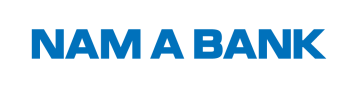 GIẤY ĐỀ NGHỊ KIÊM HỢP ĐỒNG MỞ, SỬ DỤNG TÀI KHOẢN CHUNG VÀ DỊCH VỤTHÔNG TIN CHỦ TÀI KHOẢN CHUNGTHÔNG TIN CHỦ TÀI KHOẢN CHUNGTHÔNG TIN CHỦ TÀI KHOẢN CHUNGTHÔNG TIN CHỦ TÀI KHOẢN CHUNGTHÔNG TIN CHỦ TÀI KHOẢN CHUNGTHÔNG TIN CHỦ TÀI KHOẢN CHUNGCHỦ TÀI KHOẢN 1CHỦ TÀI KHOẢN 1CHỦ TÀI KHOẢN 1CHỦ TÀI KHOẢN 1CHỦ TÀI KHOẢN 1CHỦ TÀI KHOẢN 1Tên tổ chức	Tên nước ngoài	Tên viết tắt	Mã số thuế	Loại GTXMTT: ĐKDN                                      GPĐT                         GPTL                                Khác	Số GTXMTT	Nơi cấp	Ngày cấp	Ngày hết hiệu lực	Địa chỉ trụ sở chính (theo Giấy ĐKDN)	Địa chỉ giao dịch	Địa chỉ Email	Điện thoại/.	Fax	Trang thông tin điện tử (nếu có)/: 	 Ngành nghề kinh doanh chính	Tình trạng cư trú tại Việt Nam:  Cư trú            Không cư trúCIF KHDN:………Tên tổ chức	Tên nước ngoài	Tên viết tắt	Mã số thuế	Loại GTXMTT: ĐKDN                                      GPĐT                         GPTL                                Khác	Số GTXMTT	Nơi cấp	Ngày cấp	Ngày hết hiệu lực	Địa chỉ trụ sở chính (theo Giấy ĐKDN)	Địa chỉ giao dịch	Địa chỉ Email	Điện thoại/.	Fax	Trang thông tin điện tử (nếu có)/: 	 Ngành nghề kinh doanh chính	Tình trạng cư trú tại Việt Nam:  Cư trú            Không cư trúCIF KHDN:………Tên tổ chức	Tên nước ngoài	Tên viết tắt	Mã số thuế	Loại GTXMTT: ĐKDN                                      GPĐT                         GPTL                                Khác	Số GTXMTT	Nơi cấp	Ngày cấp	Ngày hết hiệu lực	Địa chỉ trụ sở chính (theo Giấy ĐKDN)	Địa chỉ giao dịch	Địa chỉ Email	Điện thoại/.	Fax	Trang thông tin điện tử (nếu có)/: 	 Ngành nghề kinh doanh chính	Tình trạng cư trú tại Việt Nam:  Cư trú            Không cư trúCIF KHDN:………Tên tổ chức	Tên nước ngoài	Tên viết tắt	Mã số thuế	Loại GTXMTT: ĐKDN                                      GPĐT                         GPTL                                Khác	Số GTXMTT	Nơi cấp	Ngày cấp	Ngày hết hiệu lực	Địa chỉ trụ sở chính (theo Giấy ĐKDN)	Địa chỉ giao dịch	Địa chỉ Email	Điện thoại/.	Fax	Trang thông tin điện tử (nếu có)/: 	 Ngành nghề kinh doanh chính	Tình trạng cư trú tại Việt Nam:  Cư trú            Không cư trúCIF KHDN:………Tên tổ chức	Tên nước ngoài	Tên viết tắt	Mã số thuế	Loại GTXMTT: ĐKDN                                      GPĐT                         GPTL                                Khác	Số GTXMTT	Nơi cấp	Ngày cấp	Ngày hết hiệu lực	Địa chỉ trụ sở chính (theo Giấy ĐKDN)	Địa chỉ giao dịch	Địa chỉ Email	Điện thoại/.	Fax	Trang thông tin điện tử (nếu có)/: 	 Ngành nghề kinh doanh chính	Tình trạng cư trú tại Việt Nam:  Cư trú            Không cư trúCIF KHDN:………Tên tổ chức	Tên nước ngoài	Tên viết tắt	Mã số thuế	Loại GTXMTT: ĐKDN                                      GPĐT                         GPTL                                Khác	Số GTXMTT	Nơi cấp	Ngày cấp	Ngày hết hiệu lực	Địa chỉ trụ sở chính (theo Giấy ĐKDN)	Địa chỉ giao dịch	Địa chỉ Email	Điện thoại/.	Fax	Trang thông tin điện tử (nếu có)/: 	 Ngành nghề kinh doanh chính	Tình trạng cư trú tại Việt Nam:  Cư trú            Không cư trúCIF KHDN:………CHỦ TÀI KHOẢN 2CHỦ TÀI KHOẢN 2CHỦ TÀI KHOẢN 2CHỦ TÀI KHOẢN 2CHỦ TÀI KHOẢN 2CHỦ TÀI KHOẢN 2 DÀNH CHO TỔ CHỨC DÀNH CHO TỔ CHỨC DÀNH CHO TỔ CHỨC DÀNH CHO TỔ CHỨC DÀNH CHO TỔ CHỨC DÀNH CHO TỔ CHỨCTên tổ chức	Tên nước ngoài	Tên viết tắt	Mã số thuế	Loại GTXMTT: ĐKDN                                      GPĐT                         GPTL                                Khác	Số GTXMTT	Nơi cấp	Ngày cấp	Ngày hết hiệu lực	Địa chỉ trụ sở chính (theo Giấy ĐKDN)	Địa chỉ giao dịch	Địa chỉ Email	Điện thoại/.	Fax	Trang thông tin điện tử (nếu có)/: 	 Ngành nghề kinh doanh chính	Tình trạng cư trú tại Việt Nam:  Cư trú            Không cư trúCIF KHDN:………Tên tổ chức	Tên nước ngoài	Tên viết tắt	Mã số thuế	Loại GTXMTT: ĐKDN                                      GPĐT                         GPTL                                Khác	Số GTXMTT	Nơi cấp	Ngày cấp	Ngày hết hiệu lực	Địa chỉ trụ sở chính (theo Giấy ĐKDN)	Địa chỉ giao dịch	Địa chỉ Email	Điện thoại/.	Fax	Trang thông tin điện tử (nếu có)/: 	 Ngành nghề kinh doanh chính	Tình trạng cư trú tại Việt Nam:  Cư trú            Không cư trúCIF KHDN:………Tên tổ chức	Tên nước ngoài	Tên viết tắt	Mã số thuế	Loại GTXMTT: ĐKDN                                      GPĐT                         GPTL                                Khác	Số GTXMTT	Nơi cấp	Ngày cấp	Ngày hết hiệu lực	Địa chỉ trụ sở chính (theo Giấy ĐKDN)	Địa chỉ giao dịch	Địa chỉ Email	Điện thoại/.	Fax	Trang thông tin điện tử (nếu có)/: 	 Ngành nghề kinh doanh chính	Tình trạng cư trú tại Việt Nam:  Cư trú            Không cư trúCIF KHDN:………Tên tổ chức	Tên nước ngoài	Tên viết tắt	Mã số thuế	Loại GTXMTT: ĐKDN                                      GPĐT                         GPTL                                Khác	Số GTXMTT	Nơi cấp	Ngày cấp	Ngày hết hiệu lực	Địa chỉ trụ sở chính (theo Giấy ĐKDN)	Địa chỉ giao dịch	Địa chỉ Email	Điện thoại/.	Fax	Trang thông tin điện tử (nếu có)/: 	 Ngành nghề kinh doanh chính	Tình trạng cư trú tại Việt Nam:  Cư trú            Không cư trúCIF KHDN:………Tên tổ chức	Tên nước ngoài	Tên viết tắt	Mã số thuế	Loại GTXMTT: ĐKDN                                      GPĐT                         GPTL                                Khác	Số GTXMTT	Nơi cấp	Ngày cấp	Ngày hết hiệu lực	Địa chỉ trụ sở chính (theo Giấy ĐKDN)	Địa chỉ giao dịch	Địa chỉ Email	Điện thoại/.	Fax	Trang thông tin điện tử (nếu có)/: 	 Ngành nghề kinh doanh chính	Tình trạng cư trú tại Việt Nam:  Cư trú            Không cư trúCIF KHDN:………Tên tổ chức	Tên nước ngoài	Tên viết tắt	Mã số thuế	Loại GTXMTT: ĐKDN                                      GPĐT                         GPTL                                Khác	Số GTXMTT	Nơi cấp	Ngày cấp	Ngày hết hiệu lực	Địa chỉ trụ sở chính (theo Giấy ĐKDN)	Địa chỉ giao dịch	Địa chỉ Email	Điện thoại/.	Fax	Trang thông tin điện tử (nếu có)/: 	 Ngành nghề kinh doanh chính	Tình trạng cư trú tại Việt Nam:  Cư trú            Không cư trúCIF KHDN:……… DÀNH CHO CÁ NHÂN DÀNH CHO CÁ NHÂN DÀNH CHO CÁ NHÂN DÀNH CHO CÁ NHÂN DÀNH CHO CÁ NHÂN DÀNH CHO CÁ NHÂNII. THÔNG TIN NGƯỜI ĐẠI DIỆN HỢP PHÁP, NGƯỜI THÀNH LẬP, TỔNG GIÁM ĐỐC/ GIÁM ĐÔC, KẾ TOÁN TRƯỞNG/NGƯỜI PHỤ TRÁCH KẾ TOÁN/ HỢP ĐỒNG THUÊ KẾ TOÁN, MẪU DẤU CỦA CHỦ TÀI KHOẢN 1II. THÔNG TIN NGƯỜI ĐẠI DIỆN HỢP PHÁP, NGƯỜI THÀNH LẬP, TỔNG GIÁM ĐỐC/ GIÁM ĐÔC, KẾ TOÁN TRƯỞNG/NGƯỜI PHỤ TRÁCH KẾ TOÁN/ HỢP ĐỒNG THUÊ KẾ TOÁN, MẪU DẤU CỦA CHỦ TÀI KHOẢN 1II. THÔNG TIN NGƯỜI ĐẠI DIỆN HỢP PHÁP, NGƯỜI THÀNH LẬP, TỔNG GIÁM ĐỐC/ GIÁM ĐÔC, KẾ TOÁN TRƯỞNG/NGƯỜI PHỤ TRÁCH KẾ TOÁN/ HỢP ĐỒNG THUÊ KẾ TOÁN, MẪU DẤU CỦA CHỦ TÀI KHOẢN 1II. THÔNG TIN NGƯỜI ĐẠI DIỆN HỢP PHÁP, NGƯỜI THÀNH LẬP, TỔNG GIÁM ĐỐC/ GIÁM ĐÔC, KẾ TOÁN TRƯỞNG/NGƯỜI PHỤ TRÁCH KẾ TOÁN/ HỢP ĐỒNG THUÊ KẾ TOÁN, MẪU DẤU CỦA CHỦ TÀI KHOẢN 1II. THÔNG TIN NGƯỜI ĐẠI DIỆN HỢP PHÁP, NGƯỜI THÀNH LẬP, TỔNG GIÁM ĐỐC/ GIÁM ĐÔC, KẾ TOÁN TRƯỞNG/NGƯỜI PHỤ TRÁCH KẾ TOÁN/ HỢP ĐỒNG THUÊ KẾ TOÁN, MẪU DẤU CỦA CHỦ TÀI KHOẢN 1II. THÔNG TIN NGƯỜI ĐẠI DIỆN HỢP PHÁP, NGƯỜI THÀNH LẬP, TỔNG GIÁM ĐỐC/ GIÁM ĐÔC, KẾ TOÁN TRƯỞNG/NGƯỜI PHỤ TRÁCH KẾ TOÁN/ HỢP ĐỒNG THUÊ KẾ TOÁN, MẪU DẤU CỦA CHỦ TÀI KHOẢN 11. NGƯỜI ĐẠI DIỆN HỢP PHÁP :                          Đại diện theo pháp luật                   Đại diện theo ủy quyền1. NGƯỜI ĐẠI DIỆN HỢP PHÁP :                          Đại diện theo pháp luật                   Đại diện theo ủy quyền1. NGƯỜI ĐẠI DIỆN HỢP PHÁP :                          Đại diện theo pháp luật                   Đại diện theo ủy quyền1. NGƯỜI ĐẠI DIỆN HỢP PHÁP :                          Đại diện theo pháp luật                   Đại diện theo ủy quyền1. NGƯỜI ĐẠI DIỆN HỢP PHÁP :                          Đại diện theo pháp luật                   Đại diện theo ủy quyền1. NGƯỜI ĐẠI DIỆN HỢP PHÁP :                          Đại diện theo pháp luật                   Đại diện theo ủy quyềnBằng việc đăng ký chữ ký mẫu nêu trên, cá nhân được đăng ký thông tin tại mục này đồng ý cho Nam A Bank được xử lý dữ liệu cá nhân theo nội dung chi tiết tại Bảng điều khoản và điều kiện bảo vệ dữ liệu cá nhân Nam A Bank ban hành từng thời kỳ.CIF KHCN:………………….Bằng việc đăng ký chữ ký mẫu nêu trên, cá nhân được đăng ký thông tin tại mục này đồng ý cho Nam A Bank được xử lý dữ liệu cá nhân theo nội dung chi tiết tại Bảng điều khoản và điều kiện bảo vệ dữ liệu cá nhân Nam A Bank ban hành từng thời kỳ.CIF KHCN:………………….Bằng việc đăng ký chữ ký mẫu nêu trên, cá nhân được đăng ký thông tin tại mục này đồng ý cho Nam A Bank được xử lý dữ liệu cá nhân theo nội dung chi tiết tại Bảng điều khoản và điều kiện bảo vệ dữ liệu cá nhân Nam A Bank ban hành từng thời kỳ.CIF KHCN:………………….Bằng việc đăng ký chữ ký mẫu nêu trên, cá nhân được đăng ký thông tin tại mục này đồng ý cho Nam A Bank được xử lý dữ liệu cá nhân theo nội dung chi tiết tại Bảng điều khoản và điều kiện bảo vệ dữ liệu cá nhân Nam A Bank ban hành từng thời kỳ.CIF KHCN:………………….Bằng việc đăng ký chữ ký mẫu nêu trên, cá nhân được đăng ký thông tin tại mục này đồng ý cho Nam A Bank được xử lý dữ liệu cá nhân theo nội dung chi tiết tại Bảng điều khoản và điều kiện bảo vệ dữ liệu cá nhân Nam A Bank ban hành từng thời kỳ.CIF KHCN:………………….Bằng việc đăng ký chữ ký mẫu nêu trên, cá nhân được đăng ký thông tin tại mục này đồng ý cho Nam A Bank được xử lý dữ liệu cá nhân theo nội dung chi tiết tại Bảng điều khoản và điều kiện bảo vệ dữ liệu cá nhân Nam A Bank ban hành từng thời kỳ.CIF KHCN:………………….THÔNG TIN NGƯỜI THÀNH LẬPTHÔNG TIN NGƯỜI THÀNH LẬPTHÔNG TIN NGƯỜI THÀNH LẬPTHÔNG TIN NGƯỜI THÀNH LẬPTHÔNG TIN NGƯỜI THÀNH LẬPTHÔNG TIN NGƯỜI THÀNH LẬP	Dành cho Tổ chức	Dành cho Tổ chức	Dành cho Tổ chức	Dành cho Tổ chức	Dành cho Tổ chức	Dành cho Tổ chứcTên tổ chức	Tên nước ngoài	Tên viết tắt	Mã số thuế	Loại GTXMTT: ĐKDN                                      GPĐT                         GPTL                                Khác	Số GTXMTT	Nơi cấp	Ngày cấp	Ngày hết hiệu lực	Địa chỉ trụ sở chính (theo Giấy ĐKDN)/Headquarters address	Địa chỉ giao dịch/Current address	Địa chỉ Email/Email	Điện thoại/Telephone no.	Fax	Trang thông tin điện tử (nếu có): 	 Ngành nghề kinh doanh chính	Tình trạng cư trú tại Việt Nam:  Cư trú        Không cư trúCIF KHDN:……………………Tên tổ chức	Tên nước ngoài	Tên viết tắt	Mã số thuế	Loại GTXMTT: ĐKDN                                      GPĐT                         GPTL                                Khác	Số GTXMTT	Nơi cấp	Ngày cấp	Ngày hết hiệu lực	Địa chỉ trụ sở chính (theo Giấy ĐKDN)/Headquarters address	Địa chỉ giao dịch/Current address	Địa chỉ Email/Email	Điện thoại/Telephone no.	Fax	Trang thông tin điện tử (nếu có): 	 Ngành nghề kinh doanh chính	Tình trạng cư trú tại Việt Nam:  Cư trú        Không cư trúCIF KHDN:……………………Tên tổ chức	Tên nước ngoài	Tên viết tắt	Mã số thuế	Loại GTXMTT: ĐKDN                                      GPĐT                         GPTL                                Khác	Số GTXMTT	Nơi cấp	Ngày cấp	Ngày hết hiệu lực	Địa chỉ trụ sở chính (theo Giấy ĐKDN)/Headquarters address	Địa chỉ giao dịch/Current address	Địa chỉ Email/Email	Điện thoại/Telephone no.	Fax	Trang thông tin điện tử (nếu có): 	 Ngành nghề kinh doanh chính	Tình trạng cư trú tại Việt Nam:  Cư trú        Không cư trúCIF KHDN:……………………Tên tổ chức	Tên nước ngoài	Tên viết tắt	Mã số thuế	Loại GTXMTT: ĐKDN                                      GPĐT                         GPTL                                Khác	Số GTXMTT	Nơi cấp	Ngày cấp	Ngày hết hiệu lực	Địa chỉ trụ sở chính (theo Giấy ĐKDN)/Headquarters address	Địa chỉ giao dịch/Current address	Địa chỉ Email/Email	Điện thoại/Telephone no.	Fax	Trang thông tin điện tử (nếu có): 	 Ngành nghề kinh doanh chính	Tình trạng cư trú tại Việt Nam:  Cư trú        Không cư trúCIF KHDN:……………………Tên tổ chức	Tên nước ngoài	Tên viết tắt	Mã số thuế	Loại GTXMTT: ĐKDN                                      GPĐT                         GPTL                                Khác	Số GTXMTT	Nơi cấp	Ngày cấp	Ngày hết hiệu lực	Địa chỉ trụ sở chính (theo Giấy ĐKDN)/Headquarters address	Địa chỉ giao dịch/Current address	Địa chỉ Email/Email	Điện thoại/Telephone no.	Fax	Trang thông tin điện tử (nếu có): 	 Ngành nghề kinh doanh chính	Tình trạng cư trú tại Việt Nam:  Cư trú        Không cư trúCIF KHDN:……………………Tên tổ chức	Tên nước ngoài	Tên viết tắt	Mã số thuế	Loại GTXMTT: ĐKDN                                      GPĐT                         GPTL                                Khác	Số GTXMTT	Nơi cấp	Ngày cấp	Ngày hết hiệu lực	Địa chỉ trụ sở chính (theo Giấy ĐKDN)/Headquarters address	Địa chỉ giao dịch/Current address	Địa chỉ Email/Email	Điện thoại/Telephone no.	Fax	Trang thông tin điện tử (nếu có): 	 Ngành nghề kinh doanh chính	Tình trạng cư trú tại Việt Nam:  Cư trú        Không cư trúCIF KHDN:…………………… Dành cho cá nhân Dành cho cá nhân Dành cho cá nhân Dành cho cá nhân Dành cho cá nhân Dành cho cá nhân TỔNG GIÁM ĐỐC/GIÁM ĐỐC (Nếu người đại diện theo pháp luật/ ủy quyền tại khoản 1, mục II không đồng thời là Tổng Giám đốc/ Giám đôc) TỔNG GIÁM ĐỐC/GIÁM ĐỐC (Nếu người đại diện theo pháp luật/ ủy quyền tại khoản 1, mục II không đồng thời là Tổng Giám đốc/ Giám đôc) TỔNG GIÁM ĐỐC/GIÁM ĐỐC (Nếu người đại diện theo pháp luật/ ủy quyền tại khoản 1, mục II không đồng thời là Tổng Giám đốc/ Giám đôc) TỔNG GIÁM ĐỐC/GIÁM ĐỐC (Nếu người đại diện theo pháp luật/ ủy quyền tại khoản 1, mục II không đồng thời là Tổng Giám đốc/ Giám đôc) TỔNG GIÁM ĐỐC/GIÁM ĐỐC (Nếu người đại diện theo pháp luật/ ủy quyền tại khoản 1, mục II không đồng thời là Tổng Giám đốc/ Giám đôc) TỔNG GIÁM ĐỐC/GIÁM ĐỐC (Nếu người đại diện theo pháp luật/ ủy quyền tại khoản 1, mục II không đồng thời là Tổng Giám đốc/ Giám đôc) KẾ TOÁN TRƯỞNG/NGƯỜI PHỤ TRÁCH KẾ TOÁN/ HỢP ĐỒNG THUÊ KẾ TOÁN  Kế toán trưởng                                Người phụ trách kế toán                    Hợp đồng thuê kế toán      KẾ TOÁN TRƯỞNG/NGƯỜI PHỤ TRÁCH KẾ TOÁN/ HỢP ĐỒNG THUÊ KẾ TOÁN  Kế toán trưởng                                Người phụ trách kế toán                    Hợp đồng thuê kế toán      KẾ TOÁN TRƯỞNG/NGƯỜI PHỤ TRÁCH KẾ TOÁN/ HỢP ĐỒNG THUÊ KẾ TOÁN  Kế toán trưởng                                Người phụ trách kế toán                    Hợp đồng thuê kế toán      KẾ TOÁN TRƯỞNG/NGƯỜI PHỤ TRÁCH KẾ TOÁN/ HỢP ĐỒNG THUÊ KẾ TOÁN  Kế toán trưởng                                Người phụ trách kế toán                    Hợp đồng thuê kế toán      KẾ TOÁN TRƯỞNG/NGƯỜI PHỤ TRÁCH KẾ TOÁN/ HỢP ĐỒNG THUÊ KẾ TOÁN  Kế toán trưởng                                Người phụ trách kế toán                    Hợp đồng thuê kế toán      KẾ TOÁN TRƯỞNG/NGƯỜI PHỤ TRÁCH KẾ TOÁN/ HỢP ĐỒNG THUÊ KẾ TOÁN  Kế toán trưởng                                Người phụ trách kế toán                    Hợp đồng thuê kế toán     Bằng việc đăng ký chữ ký mẫu nêu trên, cá nhân được đăng ký thông tin tại mục này đồng ý cho Nam A Bank được xử lý dữ liệu cá nhân theo nội dung chi tiết tại Bảng điều khoản và điều kiện bảo vệ dữ liệu cá nhân Nam A Bank ban hành từng thời kỳCIF KHCN:…………………. Bằng việc đăng ký chữ ký mẫu nêu trên, cá nhân được đăng ký thông tin tại mục này đồng ý cho Nam A Bank được xử lý dữ liệu cá nhân theo nội dung chi tiết tại Bảng điều khoản và điều kiện bảo vệ dữ liệu cá nhân Nam A Bank ban hành từng thời kỳCIF KHCN:…………………. Bằng việc đăng ký chữ ký mẫu nêu trên, cá nhân được đăng ký thông tin tại mục này đồng ý cho Nam A Bank được xử lý dữ liệu cá nhân theo nội dung chi tiết tại Bảng điều khoản và điều kiện bảo vệ dữ liệu cá nhân Nam A Bank ban hành từng thời kỳCIF KHCN:…………………. Bằng việc đăng ký chữ ký mẫu nêu trên, cá nhân được đăng ký thông tin tại mục này đồng ý cho Nam A Bank được xử lý dữ liệu cá nhân theo nội dung chi tiết tại Bảng điều khoản và điều kiện bảo vệ dữ liệu cá nhân Nam A Bank ban hành từng thời kỳCIF KHCN:…………………. Bằng việc đăng ký chữ ký mẫu nêu trên, cá nhân được đăng ký thông tin tại mục này đồng ý cho Nam A Bank được xử lý dữ liệu cá nhân theo nội dung chi tiết tại Bảng điều khoản và điều kiện bảo vệ dữ liệu cá nhân Nam A Bank ban hành từng thời kỳCIF KHCN:…………………. Bằng việc đăng ký chữ ký mẫu nêu trên, cá nhân được đăng ký thông tin tại mục này đồng ý cho Nam A Bank được xử lý dữ liệu cá nhân theo nội dung chi tiết tại Bảng điều khoản và điều kiện bảo vệ dữ liệu cá nhân Nam A Bank ban hành từng thời kỳCIF KHCN:…………………. Bằng việc đăng ký chữ ký mẫu nêu trên, cá nhân được đăng ký thông tin tại mục này đồng ý cho Nam A Bank được xử lý dữ liệu cá nhân theo nội dung chi tiết tại Bảng điều khoản và điều kiện bảo vệ dữ liệu cá nhân Nam A Bank ban hành từng thời kỳCIF KHCN:…………………. – Ngân hàng điền thông tin khi khách hàng đăng ký dịch vụ ngân hàng số dành cho tổ chức tại Nam A Bank/ For Bank fills in the information when customers register Open Banking at Nam A Bank.CIF KHCN:…………………. MẪU DẪUBằng việc đăng ký chữ ký mẫu nêu trên, cá nhân được đăng ký thông tin tại mục này đồng ý cho Nam A Bank được xử lý dữ liệu cá nhân theo nội dung chi tiết tại Bảng điều khoản và điều kiện bảo vệ dữ liệu cá nhân Nam A Bank ban hành từng thời kỳCIF KHCN:…………………. – Ngân hàng điền thông tin khi khách hàng đăng ký dịch vụ ngân hàng số dành cho tổ chức tại Nam A Bank/ For Bank fills in the information when customers register Open Banking at Nam A Bank.CIF KHCN:…………………. MẪU DẪUBằng việc đăng ký chữ ký mẫu nêu trên, cá nhân được đăng ký thông tin tại mục này đồng ý cho Nam A Bank được xử lý dữ liệu cá nhân theo nội dung chi tiết tại Bảng điều khoản và điều kiện bảo vệ dữ liệu cá nhân Nam A Bank ban hành từng thời kỳCIF KHCN:…………………. – Ngân hàng điền thông tin khi khách hàng đăng ký dịch vụ ngân hàng số dành cho tổ chức tại Nam A Bank/ For Bank fills in the information when customers register Open Banking at Nam A Bank.CIF KHCN:…………………. MẪU DẪUBằng việc đăng ký chữ ký mẫu nêu trên, cá nhân được đăng ký thông tin tại mục này đồng ý cho Nam A Bank được xử lý dữ liệu cá nhân theo nội dung chi tiết tại Bảng điều khoản và điều kiện bảo vệ dữ liệu cá nhân Nam A Bank ban hành từng thời kỳCIF KHCN:…………………. – Ngân hàng điền thông tin khi khách hàng đăng ký dịch vụ ngân hàng số dành cho tổ chức tại Nam A Bank/ For Bank fills in the information when customers register Open Banking at Nam A Bank.CIF KHCN:…………………. MẪU DẪUBằng việc đăng ký chữ ký mẫu nêu trên, cá nhân được đăng ký thông tin tại mục này đồng ý cho Nam A Bank được xử lý dữ liệu cá nhân theo nội dung chi tiết tại Bảng điều khoản và điều kiện bảo vệ dữ liệu cá nhân Nam A Bank ban hành từng thời kỳCIF KHCN:…………………. – Ngân hàng điền thông tin khi khách hàng đăng ký dịch vụ ngân hàng số dành cho tổ chức tại Nam A Bank/ For Bank fills in the information when customers register Open Banking at Nam A Bank.CIF KHCN:…………………. MẪU DẪUBằng việc đăng ký chữ ký mẫu nêu trên, cá nhân được đăng ký thông tin tại mục này đồng ý cho Nam A Bank được xử lý dữ liệu cá nhân theo nội dung chi tiết tại Bảng điều khoản và điều kiện bảo vệ dữ liệu cá nhân Nam A Bank ban hành từng thời kỳCIF KHCN:…………………. – Ngân hàng điền thông tin khi khách hàng đăng ký dịch vụ ngân hàng số dành cho tổ chức tại Nam A Bank/ For Bank fills in the information when customers register Open Banking at Nam A Bank.CIF KHCN:…………………. MẪU DẪUIII. THÔNG TIN NGƯỜI ĐẠI DIỆN HỢP PHÁP, NGƯỜI THÀNH LẬP, TỔNG GIÁM ĐỐC/ GIÁM ĐÔC, KẾ TOÁN TRƯỞNG/NGƯỜI PHỤ TRÁCH KẾ TOÁN/ HỢP ĐỒNG THUÊ KẾ TOÁN, MẪU DẤU CỦA CHỦ TÀI KHOẢN 2III. THÔNG TIN NGƯỜI ĐẠI DIỆN HỢP PHÁP, NGƯỜI THÀNH LẬP, TỔNG GIÁM ĐỐC/ GIÁM ĐÔC, KẾ TOÁN TRƯỞNG/NGƯỜI PHỤ TRÁCH KẾ TOÁN/ HỢP ĐỒNG THUÊ KẾ TOÁN, MẪU DẤU CỦA CHỦ TÀI KHOẢN 2III. THÔNG TIN NGƯỜI ĐẠI DIỆN HỢP PHÁP, NGƯỜI THÀNH LẬP, TỔNG GIÁM ĐỐC/ GIÁM ĐÔC, KẾ TOÁN TRƯỞNG/NGƯỜI PHỤ TRÁCH KẾ TOÁN/ HỢP ĐỒNG THUÊ KẾ TOÁN, MẪU DẤU CỦA CHỦ TÀI KHOẢN 2III. THÔNG TIN NGƯỜI ĐẠI DIỆN HỢP PHÁP, NGƯỜI THÀNH LẬP, TỔNG GIÁM ĐỐC/ GIÁM ĐÔC, KẾ TOÁN TRƯỞNG/NGƯỜI PHỤ TRÁCH KẾ TOÁN/ HỢP ĐỒNG THUÊ KẾ TOÁN, MẪU DẤU CỦA CHỦ TÀI KHOẢN 2III. THÔNG TIN NGƯỜI ĐẠI DIỆN HỢP PHÁP, NGƯỜI THÀNH LẬP, TỔNG GIÁM ĐỐC/ GIÁM ĐÔC, KẾ TOÁN TRƯỞNG/NGƯỜI PHỤ TRÁCH KẾ TOÁN/ HỢP ĐỒNG THUÊ KẾ TOÁN, MẪU DẤU CỦA CHỦ TÀI KHOẢN 2III. THÔNG TIN NGƯỜI ĐẠI DIỆN HỢP PHÁP, NGƯỜI THÀNH LẬP, TỔNG GIÁM ĐỐC/ GIÁM ĐÔC, KẾ TOÁN TRƯỞNG/NGƯỜI PHỤ TRÁCH KẾ TOÁN/ HỢP ĐỒNG THUÊ KẾ TOÁN, MẪU DẤU CỦA CHỦ TÀI KHOẢN 2NGƯỜI ĐẠI DIỆN HỢP PHÁP  :                          Đại diện theo pháp luật                   Đại diện theo ủy quyềnNGƯỜI ĐẠI DIỆN HỢP PHÁP  :                          Đại diện theo pháp luật                   Đại diện theo ủy quyềnNGƯỜI ĐẠI DIỆN HỢP PHÁP  :                          Đại diện theo pháp luật                   Đại diện theo ủy quyềnNGƯỜI ĐẠI DIỆN HỢP PHÁP  :                          Đại diện theo pháp luật                   Đại diện theo ủy quyềnNGƯỜI ĐẠI DIỆN HỢP PHÁP  :                          Đại diện theo pháp luật                   Đại diện theo ủy quyềnNGƯỜI ĐẠI DIỆN HỢP PHÁP  :                          Đại diện theo pháp luật                   Đại diện theo ủy quyềnTHÔNG TIN NGƯỜI THÀNH LẬPTHÔNG TIN NGƯỜI THÀNH LẬPTHÔNG TIN NGƯỜI THÀNH LẬPTHÔNG TIN NGƯỜI THÀNH LẬPTHÔNG TIN NGƯỜI THÀNH LẬPTHÔNG TIN NGƯỜI THÀNH LẬP	DÀNH CHO TỔ CHỨC	DÀNH CHO TỔ CHỨC	DÀNH CHO TỔ CHỨC	DÀNH CHO TỔ CHỨC	DÀNH CHO TỔ CHỨC	DÀNH CHO TỔ CHỨCTên tổ chức	Tên nước ngoài	Tên viết tắt	Mã số thuế	Loại GTXMTT ĐKDN                                      GPĐT                         GPTL                                Khác	Số GTXMTT	Nơi cấp	Ngày cấp	Ngày hết hiệu lực	Địa chỉ trụ sở chính (theo Giấy ĐKDN)	Địa chỉ giao dịch	Địa chỉ Email	Điện thoại.	Fax	Trang thông tin điện tử (nếu có): 	 ………………………………………………………………………………Ngành nghề kinh doanh chính	Tình trạng cư trú tại Việt Nam:  Cư trú                          Không cư trúCIF KHDN:………Tên tổ chức	Tên nước ngoài	Tên viết tắt	Mã số thuế	Loại GTXMTT ĐKDN                                      GPĐT                         GPTL                                Khác	Số GTXMTT	Nơi cấp	Ngày cấp	Ngày hết hiệu lực	Địa chỉ trụ sở chính (theo Giấy ĐKDN)	Địa chỉ giao dịch	Địa chỉ Email	Điện thoại.	Fax	Trang thông tin điện tử (nếu có): 	 ………………………………………………………………………………Ngành nghề kinh doanh chính	Tình trạng cư trú tại Việt Nam:  Cư trú                          Không cư trúCIF KHDN:………Tên tổ chức	Tên nước ngoài	Tên viết tắt	Mã số thuế	Loại GTXMTT ĐKDN                                      GPĐT                         GPTL                                Khác	Số GTXMTT	Nơi cấp	Ngày cấp	Ngày hết hiệu lực	Địa chỉ trụ sở chính (theo Giấy ĐKDN)	Địa chỉ giao dịch	Địa chỉ Email	Điện thoại.	Fax	Trang thông tin điện tử (nếu có): 	 ………………………………………………………………………………Ngành nghề kinh doanh chính	Tình trạng cư trú tại Việt Nam:  Cư trú                          Không cư trúCIF KHDN:………Tên tổ chức	Tên nước ngoài	Tên viết tắt	Mã số thuế	Loại GTXMTT ĐKDN                                      GPĐT                         GPTL                                Khác	Số GTXMTT	Nơi cấp	Ngày cấp	Ngày hết hiệu lực	Địa chỉ trụ sở chính (theo Giấy ĐKDN)	Địa chỉ giao dịch	Địa chỉ Email	Điện thoại.	Fax	Trang thông tin điện tử (nếu có): 	 ………………………………………………………………………………Ngành nghề kinh doanh chính	Tình trạng cư trú tại Việt Nam:  Cư trú                          Không cư trúCIF KHDN:………Tên tổ chức	Tên nước ngoài	Tên viết tắt	Mã số thuế	Loại GTXMTT ĐKDN                                      GPĐT                         GPTL                                Khác	Số GTXMTT	Nơi cấp	Ngày cấp	Ngày hết hiệu lực	Địa chỉ trụ sở chính (theo Giấy ĐKDN)	Địa chỉ giao dịch	Địa chỉ Email	Điện thoại.	Fax	Trang thông tin điện tử (nếu có): 	 ………………………………………………………………………………Ngành nghề kinh doanh chính	Tình trạng cư trú tại Việt Nam:  Cư trú                          Không cư trúCIF KHDN:………Tên tổ chức	Tên nước ngoài	Tên viết tắt	Mã số thuế	Loại GTXMTT ĐKDN                                      GPĐT                         GPTL                                Khác	Số GTXMTT	Nơi cấp	Ngày cấp	Ngày hết hiệu lực	Địa chỉ trụ sở chính (theo Giấy ĐKDN)	Địa chỉ giao dịch	Địa chỉ Email	Điện thoại.	Fax	Trang thông tin điện tử (nếu có): 	 ………………………………………………………………………………Ngành nghề kinh doanh chính	Tình trạng cư trú tại Việt Nam:  Cư trú                          Không cư trúCIF KHDN:………	DÀNH CHO CÁ NHÂN	DÀNH CHO CÁ NHÂN	DÀNH CHO CÁ NHÂN	DÀNH CHO CÁ NHÂN	DÀNH CHO CÁ NHÂN	DÀNH CHO CÁ NHÂN TỔNG GIÁM ĐỐC/GIÁM ĐỐC (Nếu người đại diện theo pháp luật/ ủy quyền tại khoản 1, mục III không đồng thời là Tổng Giám đốc/ Giám đôc) TỔNG GIÁM ĐỐC/GIÁM ĐỐC (Nếu người đại diện theo pháp luật/ ủy quyền tại khoản 1, mục III không đồng thời là Tổng Giám đốc/ Giám đôc) TỔNG GIÁM ĐỐC/GIÁM ĐỐC (Nếu người đại diện theo pháp luật/ ủy quyền tại khoản 1, mục III không đồng thời là Tổng Giám đốc/ Giám đôc) TỔNG GIÁM ĐỐC/GIÁM ĐỐC (Nếu người đại diện theo pháp luật/ ủy quyền tại khoản 1, mục III không đồng thời là Tổng Giám đốc/ Giám đôc) TỔNG GIÁM ĐỐC/GIÁM ĐỐC (Nếu người đại diện theo pháp luật/ ủy quyền tại khoản 1, mục III không đồng thời là Tổng Giám đốc/ Giám đôc) TỔNG GIÁM ĐỐC/GIÁM ĐỐC (Nếu người đại diện theo pháp luật/ ủy quyền tại khoản 1, mục III không đồng thời là Tổng Giám đốc/ Giám đôc)KẾ TOÁN TRƯỞNG/NGƯỜI PHỤ TRÁCH KẾ TOÁN/ HỢP ĐỒNG THUÊ KẾ TOÁNKẾ TOÁN TRƯỞNG/NGƯỜI PHỤ TRÁCH KẾ TOÁN/ HỢP ĐỒNG THUÊ KẾ TOÁNKẾ TOÁN TRƯỞNG/NGƯỜI PHỤ TRÁCH KẾ TOÁN/ HỢP ĐỒNG THUÊ KẾ TOÁNKẾ TOÁN TRƯỞNG/NGƯỜI PHỤ TRÁCH KẾ TOÁN/ HỢP ĐỒNG THUÊ KẾ TOÁNKẾ TOÁN TRƯỞNG/NGƯỜI PHỤ TRÁCH KẾ TOÁN/ HỢP ĐỒNG THUÊ KẾ TOÁNKẾ TOÁN TRƯỞNG/NGƯỜI PHỤ TRÁCH KẾ TOÁN/ HỢP ĐỒNG THUÊ KẾ TOÁN  Kế toán trưởng                                Người phụ trách kế toán                    Hợp đồng thuê kế toán       Kế toán trưởng                                Người phụ trách kế toán                    Hợp đồng thuê kế toán       Kế toán trưởng                                Người phụ trách kế toán                    Hợp đồng thuê kế toán       Kế toán trưởng                                Người phụ trách kế toán                    Hợp đồng thuê kế toán       Kế toán trưởng                                Người phụ trách kế toán                    Hợp đồng thuê kế toán       Kế toán trưởng                                Người phụ trách kế toán                    Hợp đồng thuê kế toán     Bằng việc đăng ký chữ ký mẫu nêu trên, cá nhân được đăng ký thông tin tại mục này đồng ý cho Nam A Bank được xử lý dữ liệu cá nhân theo nội dung chi tiết tại Bảng điều khoản và điều kiện bảo vệ dữ liệu cá nhân Nam A Bank ban hành từng thời kỳCIF KHCN:…………………. Bằng việc đăng ký chữ ký mẫu nêu trên, cá nhân được đăng ký thông tin tại mục này đồng ý cho Nam A Bank được xử lý dữ liệu cá nhân theo nội dung chi tiết tại Bảng điều khoản và điều kiện bảo vệ dữ liệu cá nhân Nam A Bank ban hành từng thời kỳCIF KHCN:…………………. Bằng việc đăng ký chữ ký mẫu nêu trên, cá nhân được đăng ký thông tin tại mục này đồng ý cho Nam A Bank được xử lý dữ liệu cá nhân theo nội dung chi tiết tại Bảng điều khoản và điều kiện bảo vệ dữ liệu cá nhân Nam A Bank ban hành từng thời kỳCIF KHCN:…………………. Bằng việc đăng ký chữ ký mẫu nêu trên, cá nhân được đăng ký thông tin tại mục này đồng ý cho Nam A Bank được xử lý dữ liệu cá nhân theo nội dung chi tiết tại Bảng điều khoản và điều kiện bảo vệ dữ liệu cá nhân Nam A Bank ban hành từng thời kỳCIF KHCN:…………………. Bằng việc đăng ký chữ ký mẫu nêu trên, cá nhân được đăng ký thông tin tại mục này đồng ý cho Nam A Bank được xử lý dữ liệu cá nhân theo nội dung chi tiết tại Bảng điều khoản và điều kiện bảo vệ dữ liệu cá nhân Nam A Bank ban hành từng thời kỳCIF KHCN:…………………. Bằng việc đăng ký chữ ký mẫu nêu trên, cá nhân được đăng ký thông tin tại mục này đồng ý cho Nam A Bank được xử lý dữ liệu cá nhân theo nội dung chi tiết tại Bảng điều khoản và điều kiện bảo vệ dữ liệu cá nhân Nam A Bank ban hành từng thời kỳCIF KHCN:…………………. MẪU DẤU MẪU DẤU MẪU DẤU MẪU DẤU MẪU DẤU MẪU DẤU IV. DÀNH CHO FATCAIV. DÀNH CHO FATCAIV. DÀNH CHO FATCAIV. DÀNH CHO FATCAIV. DÀNH CHO FATCAIV. DÀNH CHO FATCACHỦ TÀI KHOẢN 1CHỦ TÀI KHOẢN 1CHỦ TÀI KHOẢN 1CHỦ TÀI KHOẢN 1CHỦ TÀI KHOẢN 1CHỦ TÀI KHOẢN 1CHỦ TÀI KHOẢN 2CHỦ TÀI KHOẢN 2CHỦ TÀI KHOẢN 2CHỦ TÀI KHOẢN 2CHỦ TÀI KHOẢN 2CHỦ TÀI KHOẢN 2DÀNH CHO ỦY THÁC NƯỚC NGOÀIDÀNH CHO ỦY THÁC NƯỚC NGOÀIDÀNH CHO ỦY THÁC NƯỚC NGOÀIDÀNH CHO ỦY THÁC NƯỚC NGOÀIDÀNH CHO ỦY THÁC NƯỚC NGOÀIDÀNH CHO ỦY THÁC NƯỚC NGOÀICHỦ TÀI KHOẢN 1CHỦ TÀI KHOẢN 1CHỦ TÀI KHOẢN 1CHỦ TÀI KHOẢN 1CHỦ TÀI KHOẢN 1CHỦ TÀI KHOẢN 1Tổ chức có phải là người nhận ủy thác của ủy thác nước ngoài?                                     Có                                 KhôngTổ chức có phải là người nhận ủy thác của ủy thác nước ngoài?                                     Có                                 KhôngTổ chức có phải là người nhận ủy thác của ủy thác nước ngoài?                                     Có                                 KhôngTổ chức có phải là người nhận ủy thác của ủy thác nước ngoài?                                     Có                                 KhôngTổ chức có phải là người nhận ủy thác của ủy thác nước ngoài?                                     Có                                 KhôngTổ chức có phải là người nhận ủy thác của ủy thác nước ngoài?                                     Có                                 KhôngCHỦ TÀI KHOẢN 2CHỦ TÀI KHOẢN 2CHỦ TÀI KHOẢN 2CHỦ TÀI KHOẢN 2CHỦ TÀI KHOẢN 2CHỦ TÀI KHOẢN 2Tổ chức có phải là người nhận ủy thác của ủy thác nước ngoài?                                     Có                                  Không                                  Tổ chức có phải là người nhận ủy thác của ủy thác nước ngoài?                                     Có                                  Không                                  Tổ chức có phải là người nhận ủy thác của ủy thác nước ngoài?                                     Có                                  Không                                  Tổ chức có phải là người nhận ủy thác của ủy thác nước ngoài?                                     Có                                  Không                                  Tổ chức có phải là người nhận ủy thác của ủy thác nước ngoài?                                     Có                                  Không                                  Tổ chức có phải là người nhận ủy thác của ủy thác nước ngoài?                                     Có                                  Không                                  THÔNG TIN CHỦ SỞ HỮU HƯỞNG LỢI THÔNG TIN CHỦ SỞ HỮU HƯỞNG LỢI THÔNG TIN CHỦ SỞ HỮU HƯỞNG LỢI THÔNG TIN CHỦ SỞ HỮU HƯỞNG LỢI THÔNG TIN CHỦ SỞ HỮU HƯỞNG LỢI THÔNG TIN CHỦ SỞ HỮU HƯỞNG LỢI CSHHL 1: Chủ sở hữu hưởng lợi là cá nhân  thực tế nắm giữ trực tiếp hoặc gián tiếp từ 25% vốn điều lệ trở lên của Khách hàng.CSHHL 2: Chủ sở hữu hưởng lợi là cá nhân cuối cùng có quyền chi phối đối với Khách hàng.CSHHL 3: Thông tin về Chủ sở hữu hưởng lợi là cá nhân được công bố   trong trường hợp Khách hàng là doanh nghiệp đã niêm yết trên các thị trường chứng khoán trong nước và nước ngoài.CSHHL 1: Chủ sở hữu hưởng lợi là cá nhân  thực tế nắm giữ trực tiếp hoặc gián tiếp từ 25% vốn điều lệ trở lên của Khách hàng.CSHHL 2: Chủ sở hữu hưởng lợi là cá nhân cuối cùng có quyền chi phối đối với Khách hàng.CSHHL 3: Thông tin về Chủ sở hữu hưởng lợi là cá nhân được công bố   trong trường hợp Khách hàng là doanh nghiệp đã niêm yết trên các thị trường chứng khoán trong nước và nước ngoài.CSHHL 1: Chủ sở hữu hưởng lợi là cá nhân  thực tế nắm giữ trực tiếp hoặc gián tiếp từ 25% vốn điều lệ trở lên của Khách hàng.CSHHL 2: Chủ sở hữu hưởng lợi là cá nhân cuối cùng có quyền chi phối đối với Khách hàng.CSHHL 3: Thông tin về Chủ sở hữu hưởng lợi là cá nhân được công bố   trong trường hợp Khách hàng là doanh nghiệp đã niêm yết trên các thị trường chứng khoán trong nước và nước ngoài.CSHHL 1: Chủ sở hữu hưởng lợi là cá nhân  thực tế nắm giữ trực tiếp hoặc gián tiếp từ 25% vốn điều lệ trở lên của Khách hàng.CSHHL 2: Chủ sở hữu hưởng lợi là cá nhân cuối cùng có quyền chi phối đối với Khách hàng.CSHHL 3: Thông tin về Chủ sở hữu hưởng lợi là cá nhân được công bố   trong trường hợp Khách hàng là doanh nghiệp đã niêm yết trên các thị trường chứng khoán trong nước và nước ngoài.CSHHL 1: Chủ sở hữu hưởng lợi là cá nhân  thực tế nắm giữ trực tiếp hoặc gián tiếp từ 25% vốn điều lệ trở lên của Khách hàng.CSHHL 2: Chủ sở hữu hưởng lợi là cá nhân cuối cùng có quyền chi phối đối với Khách hàng.CSHHL 3: Thông tin về Chủ sở hữu hưởng lợi là cá nhân được công bố   trong trường hợp Khách hàng là doanh nghiệp đã niêm yết trên các thị trường chứng khoán trong nước và nước ngoài.CSHHL 1: Chủ sở hữu hưởng lợi là cá nhân  thực tế nắm giữ trực tiếp hoặc gián tiếp từ 25% vốn điều lệ trở lên của Khách hàng.CSHHL 2: Chủ sở hữu hưởng lợi là cá nhân cuối cùng có quyền chi phối đối với Khách hàng.CSHHL 3: Thông tin về Chủ sở hữu hưởng lợi là cá nhân được công bố   trong trường hợp Khách hàng là doanh nghiệp đã niêm yết trên các thị trường chứng khoán trong nước và nước ngoài. CSHHL1                                           CSHHL2                                             CSHHL3 CSHHL1                                           CSHHL2                                             CSHHL3 CSHHL1                                           CSHHL2                                             CSHHL3 CSHHL1                                           CSHHL2                                             CSHHL3 CSHHL1                                           CSHHL2                                             CSHHL3 CSHHL1                                           CSHHL2                                             CSHHL3CIF KHCN:………………….CIF KHCN:………………….CIF KHCN:………………….CIF KHCN:………………….CIF KHCN:………………….CIF KHCN:…………………. ĐĂNG KÝ MỞ, SỬ DỤNG TÀI KHOẢN CHUNG VÀ DỊCH VỤ ĐĂNG KÝ MỞ, SỬ DỤNG TÀI KHOẢN CHUNG VÀ DỊCH VỤ ĐĂNG KÝ MỞ, SỬ DỤNG TÀI KHOẢN CHUNG VÀ DỊCH VỤ ĐĂNG KÝ MỞ, SỬ DỤNG TÀI KHOẢN CHUNG VÀ DỊCH VỤ ĐĂNG KÝ MỞ, SỬ DỤNG TÀI KHOẢN CHUNG VÀ DỊCH VỤ ĐĂNG KÝ MỞ, SỬ DỤNG TÀI KHOẢN CHUNG VÀ DỊCH VỤ  Loại tài khoản  Nhận sao kê tài khoản Dịch vụ Ngân hàng số       Gói Combo:                  Số tài khoản 	Số ĐTDĐ 	 Dịch vụ SMS Banking (Thông báo biến động số dư) Dịch vụ Open Banking        Gói truy vấn                      Gói Gold                    Gói Diamond                   Gói VIP                      Gói khácLoại duyệt giao dịch: Một cấp duyệt giao dịch                                        Duyệt giao dịch có kiểm soát nội bộĐăng ký người dùng:Lưu ý:-	Khách hàng đăng ký Gói Combo phải khai báo thông tin chi tiết đối với các dịch vụ SMS, Open Banking.      -	Người quản trị hệ thống và Người duyệt lệnh là người dùng bắt buộc phải khai báo phân quyền tại Ngân hàng.-	Các phân quyền khác của Tổ chức, Người quản trị hệ thống có thể đăng ký và phân quyền trực tiếp trên ứng dụng Open Banking.-	Khách hàng đảm bảo việc thực hiện giao dịch bao gồm tối thiểu hai bước: khởi tạo, phê duyệt giao dịch và được thực hiện bởi tối thiểu hai người khác nhau.  Loại tài khoản  Nhận sao kê tài khoản Dịch vụ Ngân hàng số       Gói Combo:                  Số tài khoản 	Số ĐTDĐ 	 Dịch vụ SMS Banking (Thông báo biến động số dư) Dịch vụ Open Banking        Gói truy vấn                      Gói Gold                    Gói Diamond                   Gói VIP                      Gói khácLoại duyệt giao dịch: Một cấp duyệt giao dịch                                        Duyệt giao dịch có kiểm soát nội bộĐăng ký người dùng:Lưu ý:-	Khách hàng đăng ký Gói Combo phải khai báo thông tin chi tiết đối với các dịch vụ SMS, Open Banking.      -	Người quản trị hệ thống và Người duyệt lệnh là người dùng bắt buộc phải khai báo phân quyền tại Ngân hàng.-	Các phân quyền khác của Tổ chức, Người quản trị hệ thống có thể đăng ký và phân quyền trực tiếp trên ứng dụng Open Banking.-	Khách hàng đảm bảo việc thực hiện giao dịch bao gồm tối thiểu hai bước: khởi tạo, phê duyệt giao dịch và được thực hiện bởi tối thiểu hai người khác nhau.  Loại tài khoản  Nhận sao kê tài khoản Dịch vụ Ngân hàng số       Gói Combo:                  Số tài khoản 	Số ĐTDĐ 	 Dịch vụ SMS Banking (Thông báo biến động số dư) Dịch vụ Open Banking        Gói truy vấn                      Gói Gold                    Gói Diamond                   Gói VIP                      Gói khácLoại duyệt giao dịch: Một cấp duyệt giao dịch                                        Duyệt giao dịch có kiểm soát nội bộĐăng ký người dùng:Lưu ý:-	Khách hàng đăng ký Gói Combo phải khai báo thông tin chi tiết đối với các dịch vụ SMS, Open Banking.      -	Người quản trị hệ thống và Người duyệt lệnh là người dùng bắt buộc phải khai báo phân quyền tại Ngân hàng.-	Các phân quyền khác của Tổ chức, Người quản trị hệ thống có thể đăng ký và phân quyền trực tiếp trên ứng dụng Open Banking.-	Khách hàng đảm bảo việc thực hiện giao dịch bao gồm tối thiểu hai bước: khởi tạo, phê duyệt giao dịch và được thực hiện bởi tối thiểu hai người khác nhau.  Loại tài khoản  Nhận sao kê tài khoản Dịch vụ Ngân hàng số       Gói Combo:                  Số tài khoản 	Số ĐTDĐ 	 Dịch vụ SMS Banking (Thông báo biến động số dư) Dịch vụ Open Banking        Gói truy vấn                      Gói Gold                    Gói Diamond                   Gói VIP                      Gói khácLoại duyệt giao dịch: Một cấp duyệt giao dịch                                        Duyệt giao dịch có kiểm soát nội bộĐăng ký người dùng:Lưu ý:-	Khách hàng đăng ký Gói Combo phải khai báo thông tin chi tiết đối với các dịch vụ SMS, Open Banking.      -	Người quản trị hệ thống và Người duyệt lệnh là người dùng bắt buộc phải khai báo phân quyền tại Ngân hàng.-	Các phân quyền khác của Tổ chức, Người quản trị hệ thống có thể đăng ký và phân quyền trực tiếp trên ứng dụng Open Banking.-	Khách hàng đảm bảo việc thực hiện giao dịch bao gồm tối thiểu hai bước: khởi tạo, phê duyệt giao dịch và được thực hiện bởi tối thiểu hai người khác nhau.  Loại tài khoản  Nhận sao kê tài khoản Dịch vụ Ngân hàng số       Gói Combo:                  Số tài khoản 	Số ĐTDĐ 	 Dịch vụ SMS Banking (Thông báo biến động số dư) Dịch vụ Open Banking        Gói truy vấn                      Gói Gold                    Gói Diamond                   Gói VIP                      Gói khácLoại duyệt giao dịch: Một cấp duyệt giao dịch                                        Duyệt giao dịch có kiểm soát nội bộĐăng ký người dùng:Lưu ý:-	Khách hàng đăng ký Gói Combo phải khai báo thông tin chi tiết đối với các dịch vụ SMS, Open Banking.      -	Người quản trị hệ thống và Người duyệt lệnh là người dùng bắt buộc phải khai báo phân quyền tại Ngân hàng.-	Các phân quyền khác của Tổ chức, Người quản trị hệ thống có thể đăng ký và phân quyền trực tiếp trên ứng dụng Open Banking.-	Khách hàng đảm bảo việc thực hiện giao dịch bao gồm tối thiểu hai bước: khởi tạo, phê duyệt giao dịch và được thực hiện bởi tối thiểu hai người khác nhau.  Loại tài khoản  Nhận sao kê tài khoản Dịch vụ Ngân hàng số       Gói Combo:                  Số tài khoản 	Số ĐTDĐ 	 Dịch vụ SMS Banking (Thông báo biến động số dư) Dịch vụ Open Banking        Gói truy vấn                      Gói Gold                    Gói Diamond                   Gói VIP                      Gói khácLoại duyệt giao dịch: Một cấp duyệt giao dịch                                        Duyệt giao dịch có kiểm soát nội bộĐăng ký người dùng:Lưu ý:-	Khách hàng đăng ký Gói Combo phải khai báo thông tin chi tiết đối với các dịch vụ SMS, Open Banking.      -	Người quản trị hệ thống và Người duyệt lệnh là người dùng bắt buộc phải khai báo phân quyền tại Ngân hàng.-	Các phân quyền khác của Tổ chức, Người quản trị hệ thống có thể đăng ký và phân quyền trực tiếp trên ứng dụng Open Banking.-	Khách hàng đảm bảo việc thực hiện giao dịch bao gồm tối thiểu hai bước: khởi tạo, phê duyệt giao dịch và được thực hiện bởi tối thiểu hai người khác nhau. CAM KẾT CỦA KHÁCH HÀNG CAM KẾT CỦA KHÁCH HÀNG CAM KẾT CỦA KHÁCH HÀNG CAM KẾT CỦA KHÁCH HÀNG CAM KẾT CỦA KHÁCH HÀNG CAM KẾT CỦA KHÁCH HÀNGChúng tôi xác nhận rằng Chúng tôi có toàn quyền cung cấp, đã thu thập và có được sự đồng ý của tất cả các Chủ thể dữ liệu là cá nhân tại Giấy đăng ký này về việc đồng ý cung cấp Dữ liệu cá nhân cho Nam A Bank để thu thập, lưu trữ, xử lý theo quy định tại Bảng điều khoản và điều kiện bảo vệ dữ liệu cá nhân được Nam A Bank ban hành từng thời kỳ.Chúng tôi xác nhận các thông tin nêu trên là đúng sự thật và chính xác.Không sử dụng tài khoản thanh toán để thực hiện các giao dịch mà theo quy định pháp luật bắt buộc phải thực hiện thông qua tài khoản vốn chuyên dùng.Các giao dịch thu, chi trên tài khoản của Chúng tôi là hợp pháp, phù hợp với quy định của Pháp luật ngoại hối, Pháp luật Việt Nam. Chúng tôi cam kết sẽ xuất trình các hồ sơ, chứng từ liên quan đến các giao dịch phát sinh trên tài khoản bất cứ khi nào Nam A Bank yêu cầu.Chúng tôi đồng ý rằng Giấy đăng ký thông tin, đề nghị kiêm hợp đồng mở, sử dụng tài khoản thanh toán và dịch vụ này cùng với “Điều khoản, điều kiện mở và sử dụng tài khoản thanh toán” và Điều khoản, điều kiện của các sản phẩm dịch vụ liên quan bao gồm nhưng không giới hạn Thẻ ghi nợ/Thẻ tín dụng/Open Banking/Internet Banking và các dịch vụ Ngân hàng điện tử khác tạo thành một hợp đồng duy nhất giữa Nam A Bank và Chúng tôi.Chúng tôi đã được cung cấp đầy đủ thông tin, đọc, hiểu và chấp nhận “Điều khoản, điều kiện mở và sử dụng tài khoản thanh toán”, Bảng điều khoản và điều kiện bảo vệ dữ liệu cá nhân và các điều khoản và điều kiện liên quan đến việc mở sử dụng tài khoản, thẻ và các dịch vụ ngân hàng số khác của Nam A Bank (gồm cả những sửa đổi theo từng thời điểm) được đăng tải trên trang www.namabank.com.vn hoặc được cung cấp miễn phí tại các điểm giao dịch  của Nam A Bank.Liên quan mẫu dấu Chúng tôi đã đăng ký tại mục II:Chúng tôi chịu trách nhiệm trong việc quản lý, sử dụng dấu của mình, đảm bảo các văn bản/hồ sơ/ giấy tờ cung cấp cho Nam A Bank là hợp pháp. Đồng thời, chịu trách nhiệm và bồi thường thiệt hại phát sinh (nếu có) cho Nam A Bank trong trường hợp dấu bị lạm dụng, sử dụng trái mục đích hoặc không đúng theo quy định pháp luật, quy định nội bộ của Công ty. Nam A Bank không bị ràng buộc, được miễn trừ mọi trách nhiệm có liên quan đến việc sử dụng dấu của Công ty, tính hiệu lực, giá trị pháp lý của mẫu dấu mà Công ty sử dụng trên các văn bản/hồ sơ/chứng từ giao dịch do Công ty cung cấp, thực hiện ký kết.Các thỏa thuận/văn bản/giấy tờ ký kết giữa Công ty và Nam A Bank vẫn có hiệu lực pháp lý khi có chữ ký của đại diện hợp pháp của các bên mà không phụ thuộc vào hiệu lực của dấu.Chúng tôi  đã được cung cấp đầy đủ thông tin về lãi suất, phương pháp tính lãi, các khoản phí và các nội dung khác liên quan đến việc mở và sử dụng tài khoản thanh toán  trước khi ký kết hợp đồng này.Chúng tôi chấp nhận rằng Nam A Bank có thể thay đổi phương thức cung cấp dịch vụ (bao gồm hình thức thông báo) đối với Dịch vụ SMS banking (“Thông báo biến động số dư tài khoản”) đến Chúng tôi trên cơ sở đảm bảo nguyên trạng các thông tin được Nam A Bank cung cấp. Chúng tôi chấp nhận và đồng ý rằng các quy định liên quan đến tài khoản xác lập tại đây sẽ được điều chỉnh và giải thích theo pháp luật Việt Nam và các quy định của Nam A Bank.Bằng việc chấp thuận đăng ký Dịch vụ SMS Banking, Chúng tôi chấp thuận chính sách và điều kiện của Gói Dịch vụ như sau:Không nhận thông báo biến động số dư đối với các giao dịch lãi nhập vốn đến 100 ngàn đồng vàKhông nhận thông báo biến động số dư khi phát sinh giao dịch thu phí định kỳ hoặc hoàn tiền theo chính sách ưu đãi dưới 50 ngàn đồng. Giấy đăng ký thông tin, đề nghị kiêm hợp đồng mở, sử dụng tài khoản thanh toán và dịch vụ này được lập thành 02 (hai) bản có giá trị như nhau và có hiệu lực kể từ ngày Nam A Bank ký xác nhận. Nam A Bank giữ 01 (một) bản, chủ tài khoản thanh toán giữ 01 (một) bản để làm cơ sở thực hiện. Nếu có sự khác biệt giữa ngôn ngữ Tiếng Anh và Tiếng Việt thì ngôn ngữ Tiếng Việt được ưu tiên áp dụng.Chúng tôi xác nhận rằng Chúng tôi có toàn quyền cung cấp, đã thu thập và có được sự đồng ý của tất cả các Chủ thể dữ liệu là cá nhân tại Giấy đăng ký này về việc đồng ý cung cấp Dữ liệu cá nhân cho Nam A Bank để thu thập, lưu trữ, xử lý theo quy định tại Bảng điều khoản và điều kiện bảo vệ dữ liệu cá nhân được Nam A Bank ban hành từng thời kỳ.Chúng tôi xác nhận các thông tin nêu trên là đúng sự thật và chính xác.Không sử dụng tài khoản thanh toán để thực hiện các giao dịch mà theo quy định pháp luật bắt buộc phải thực hiện thông qua tài khoản vốn chuyên dùng.Các giao dịch thu, chi trên tài khoản của Chúng tôi là hợp pháp, phù hợp với quy định của Pháp luật ngoại hối, Pháp luật Việt Nam. Chúng tôi cam kết sẽ xuất trình các hồ sơ, chứng từ liên quan đến các giao dịch phát sinh trên tài khoản bất cứ khi nào Nam A Bank yêu cầu.Chúng tôi đồng ý rằng Giấy đăng ký thông tin, đề nghị kiêm hợp đồng mở, sử dụng tài khoản thanh toán và dịch vụ này cùng với “Điều khoản, điều kiện mở và sử dụng tài khoản thanh toán” và Điều khoản, điều kiện của các sản phẩm dịch vụ liên quan bao gồm nhưng không giới hạn Thẻ ghi nợ/Thẻ tín dụng/Open Banking/Internet Banking và các dịch vụ Ngân hàng điện tử khác tạo thành một hợp đồng duy nhất giữa Nam A Bank và Chúng tôi.Chúng tôi đã được cung cấp đầy đủ thông tin, đọc, hiểu và chấp nhận “Điều khoản, điều kiện mở và sử dụng tài khoản thanh toán”, Bảng điều khoản và điều kiện bảo vệ dữ liệu cá nhân và các điều khoản và điều kiện liên quan đến việc mở sử dụng tài khoản, thẻ và các dịch vụ ngân hàng số khác của Nam A Bank (gồm cả những sửa đổi theo từng thời điểm) được đăng tải trên trang www.namabank.com.vn hoặc được cung cấp miễn phí tại các điểm giao dịch  của Nam A Bank.Liên quan mẫu dấu Chúng tôi đã đăng ký tại mục II:Chúng tôi chịu trách nhiệm trong việc quản lý, sử dụng dấu của mình, đảm bảo các văn bản/hồ sơ/ giấy tờ cung cấp cho Nam A Bank là hợp pháp. Đồng thời, chịu trách nhiệm và bồi thường thiệt hại phát sinh (nếu có) cho Nam A Bank trong trường hợp dấu bị lạm dụng, sử dụng trái mục đích hoặc không đúng theo quy định pháp luật, quy định nội bộ của Công ty. Nam A Bank không bị ràng buộc, được miễn trừ mọi trách nhiệm có liên quan đến việc sử dụng dấu của Công ty, tính hiệu lực, giá trị pháp lý của mẫu dấu mà Công ty sử dụng trên các văn bản/hồ sơ/chứng từ giao dịch do Công ty cung cấp, thực hiện ký kết.Các thỏa thuận/văn bản/giấy tờ ký kết giữa Công ty và Nam A Bank vẫn có hiệu lực pháp lý khi có chữ ký của đại diện hợp pháp của các bên mà không phụ thuộc vào hiệu lực của dấu.Chúng tôi  đã được cung cấp đầy đủ thông tin về lãi suất, phương pháp tính lãi, các khoản phí và các nội dung khác liên quan đến việc mở và sử dụng tài khoản thanh toán  trước khi ký kết hợp đồng này.Chúng tôi chấp nhận rằng Nam A Bank có thể thay đổi phương thức cung cấp dịch vụ (bao gồm hình thức thông báo) đối với Dịch vụ SMS banking (“Thông báo biến động số dư tài khoản”) đến Chúng tôi trên cơ sở đảm bảo nguyên trạng các thông tin được Nam A Bank cung cấp. Chúng tôi chấp nhận và đồng ý rằng các quy định liên quan đến tài khoản xác lập tại đây sẽ được điều chỉnh và giải thích theo pháp luật Việt Nam và các quy định của Nam A Bank.Bằng việc chấp thuận đăng ký Dịch vụ SMS Banking, Chúng tôi chấp thuận chính sách và điều kiện của Gói Dịch vụ như sau:Không nhận thông báo biến động số dư đối với các giao dịch lãi nhập vốn đến 100 ngàn đồng vàKhông nhận thông báo biến động số dư khi phát sinh giao dịch thu phí định kỳ hoặc hoàn tiền theo chính sách ưu đãi dưới 50 ngàn đồng. Giấy đăng ký thông tin, đề nghị kiêm hợp đồng mở, sử dụng tài khoản thanh toán và dịch vụ này được lập thành 02 (hai) bản có giá trị như nhau và có hiệu lực kể từ ngày Nam A Bank ký xác nhận. Nam A Bank giữ 01 (một) bản, chủ tài khoản thanh toán giữ 01 (một) bản để làm cơ sở thực hiện. Nếu có sự khác biệt giữa ngôn ngữ Tiếng Anh và Tiếng Việt thì ngôn ngữ Tiếng Việt được ưu tiên áp dụng.Chúng tôi xác nhận rằng Chúng tôi có toàn quyền cung cấp, đã thu thập và có được sự đồng ý của tất cả các Chủ thể dữ liệu là cá nhân tại Giấy đăng ký này về việc đồng ý cung cấp Dữ liệu cá nhân cho Nam A Bank để thu thập, lưu trữ, xử lý theo quy định tại Bảng điều khoản và điều kiện bảo vệ dữ liệu cá nhân được Nam A Bank ban hành từng thời kỳ.Chúng tôi xác nhận các thông tin nêu trên là đúng sự thật và chính xác.Không sử dụng tài khoản thanh toán để thực hiện các giao dịch mà theo quy định pháp luật bắt buộc phải thực hiện thông qua tài khoản vốn chuyên dùng.Các giao dịch thu, chi trên tài khoản của Chúng tôi là hợp pháp, phù hợp với quy định của Pháp luật ngoại hối, Pháp luật Việt Nam. Chúng tôi cam kết sẽ xuất trình các hồ sơ, chứng từ liên quan đến các giao dịch phát sinh trên tài khoản bất cứ khi nào Nam A Bank yêu cầu.Chúng tôi đồng ý rằng Giấy đăng ký thông tin, đề nghị kiêm hợp đồng mở, sử dụng tài khoản thanh toán và dịch vụ này cùng với “Điều khoản, điều kiện mở và sử dụng tài khoản thanh toán” và Điều khoản, điều kiện của các sản phẩm dịch vụ liên quan bao gồm nhưng không giới hạn Thẻ ghi nợ/Thẻ tín dụng/Open Banking/Internet Banking và các dịch vụ Ngân hàng điện tử khác tạo thành một hợp đồng duy nhất giữa Nam A Bank và Chúng tôi.Chúng tôi đã được cung cấp đầy đủ thông tin, đọc, hiểu và chấp nhận “Điều khoản, điều kiện mở và sử dụng tài khoản thanh toán”, Bảng điều khoản và điều kiện bảo vệ dữ liệu cá nhân và các điều khoản và điều kiện liên quan đến việc mở sử dụng tài khoản, thẻ và các dịch vụ ngân hàng số khác của Nam A Bank (gồm cả những sửa đổi theo từng thời điểm) được đăng tải trên trang www.namabank.com.vn hoặc được cung cấp miễn phí tại các điểm giao dịch  của Nam A Bank.Liên quan mẫu dấu Chúng tôi đã đăng ký tại mục II:Chúng tôi chịu trách nhiệm trong việc quản lý, sử dụng dấu của mình, đảm bảo các văn bản/hồ sơ/ giấy tờ cung cấp cho Nam A Bank là hợp pháp. Đồng thời, chịu trách nhiệm và bồi thường thiệt hại phát sinh (nếu có) cho Nam A Bank trong trường hợp dấu bị lạm dụng, sử dụng trái mục đích hoặc không đúng theo quy định pháp luật, quy định nội bộ của Công ty. Nam A Bank không bị ràng buộc, được miễn trừ mọi trách nhiệm có liên quan đến việc sử dụng dấu của Công ty, tính hiệu lực, giá trị pháp lý của mẫu dấu mà Công ty sử dụng trên các văn bản/hồ sơ/chứng từ giao dịch do Công ty cung cấp, thực hiện ký kết.Các thỏa thuận/văn bản/giấy tờ ký kết giữa Công ty và Nam A Bank vẫn có hiệu lực pháp lý khi có chữ ký của đại diện hợp pháp của các bên mà không phụ thuộc vào hiệu lực của dấu.Chúng tôi  đã được cung cấp đầy đủ thông tin về lãi suất, phương pháp tính lãi, các khoản phí và các nội dung khác liên quan đến việc mở và sử dụng tài khoản thanh toán  trước khi ký kết hợp đồng này.Chúng tôi chấp nhận rằng Nam A Bank có thể thay đổi phương thức cung cấp dịch vụ (bao gồm hình thức thông báo) đối với Dịch vụ SMS banking (“Thông báo biến động số dư tài khoản”) đến Chúng tôi trên cơ sở đảm bảo nguyên trạng các thông tin được Nam A Bank cung cấp. Chúng tôi chấp nhận và đồng ý rằng các quy định liên quan đến tài khoản xác lập tại đây sẽ được điều chỉnh và giải thích theo pháp luật Việt Nam và các quy định của Nam A Bank.Bằng việc chấp thuận đăng ký Dịch vụ SMS Banking, Chúng tôi chấp thuận chính sách và điều kiện của Gói Dịch vụ như sau:Không nhận thông báo biến động số dư đối với các giao dịch lãi nhập vốn đến 100 ngàn đồng vàKhông nhận thông báo biến động số dư khi phát sinh giao dịch thu phí định kỳ hoặc hoàn tiền theo chính sách ưu đãi dưới 50 ngàn đồng. Giấy đăng ký thông tin, đề nghị kiêm hợp đồng mở, sử dụng tài khoản thanh toán và dịch vụ này được lập thành 02 (hai) bản có giá trị như nhau và có hiệu lực kể từ ngày Nam A Bank ký xác nhận. Nam A Bank giữ 01 (một) bản, chủ tài khoản thanh toán giữ 01 (một) bản để làm cơ sở thực hiện. Nếu có sự khác biệt giữa ngôn ngữ Tiếng Anh và Tiếng Việt thì ngôn ngữ Tiếng Việt được ưu tiên áp dụng.Chúng tôi xác nhận rằng Chúng tôi có toàn quyền cung cấp, đã thu thập và có được sự đồng ý của tất cả các Chủ thể dữ liệu là cá nhân tại Giấy đăng ký này về việc đồng ý cung cấp Dữ liệu cá nhân cho Nam A Bank để thu thập, lưu trữ, xử lý theo quy định tại Bảng điều khoản và điều kiện bảo vệ dữ liệu cá nhân được Nam A Bank ban hành từng thời kỳ.Chúng tôi xác nhận các thông tin nêu trên là đúng sự thật và chính xác.Không sử dụng tài khoản thanh toán để thực hiện các giao dịch mà theo quy định pháp luật bắt buộc phải thực hiện thông qua tài khoản vốn chuyên dùng.Các giao dịch thu, chi trên tài khoản của Chúng tôi là hợp pháp, phù hợp với quy định của Pháp luật ngoại hối, Pháp luật Việt Nam. Chúng tôi cam kết sẽ xuất trình các hồ sơ, chứng từ liên quan đến các giao dịch phát sinh trên tài khoản bất cứ khi nào Nam A Bank yêu cầu.Chúng tôi đồng ý rằng Giấy đăng ký thông tin, đề nghị kiêm hợp đồng mở, sử dụng tài khoản thanh toán và dịch vụ này cùng với “Điều khoản, điều kiện mở và sử dụng tài khoản thanh toán” và Điều khoản, điều kiện của các sản phẩm dịch vụ liên quan bao gồm nhưng không giới hạn Thẻ ghi nợ/Thẻ tín dụng/Open Banking/Internet Banking và các dịch vụ Ngân hàng điện tử khác tạo thành một hợp đồng duy nhất giữa Nam A Bank và Chúng tôi.Chúng tôi đã được cung cấp đầy đủ thông tin, đọc, hiểu và chấp nhận “Điều khoản, điều kiện mở và sử dụng tài khoản thanh toán”, Bảng điều khoản và điều kiện bảo vệ dữ liệu cá nhân và các điều khoản và điều kiện liên quan đến việc mở sử dụng tài khoản, thẻ và các dịch vụ ngân hàng số khác của Nam A Bank (gồm cả những sửa đổi theo từng thời điểm) được đăng tải trên trang www.namabank.com.vn hoặc được cung cấp miễn phí tại các điểm giao dịch  của Nam A Bank.Liên quan mẫu dấu Chúng tôi đã đăng ký tại mục II:Chúng tôi chịu trách nhiệm trong việc quản lý, sử dụng dấu của mình, đảm bảo các văn bản/hồ sơ/ giấy tờ cung cấp cho Nam A Bank là hợp pháp. Đồng thời, chịu trách nhiệm và bồi thường thiệt hại phát sinh (nếu có) cho Nam A Bank trong trường hợp dấu bị lạm dụng, sử dụng trái mục đích hoặc không đúng theo quy định pháp luật, quy định nội bộ của Công ty. Nam A Bank không bị ràng buộc, được miễn trừ mọi trách nhiệm có liên quan đến việc sử dụng dấu của Công ty, tính hiệu lực, giá trị pháp lý của mẫu dấu mà Công ty sử dụng trên các văn bản/hồ sơ/chứng từ giao dịch do Công ty cung cấp, thực hiện ký kết.Các thỏa thuận/văn bản/giấy tờ ký kết giữa Công ty và Nam A Bank vẫn có hiệu lực pháp lý khi có chữ ký của đại diện hợp pháp của các bên mà không phụ thuộc vào hiệu lực của dấu.Chúng tôi  đã được cung cấp đầy đủ thông tin về lãi suất, phương pháp tính lãi, các khoản phí và các nội dung khác liên quan đến việc mở và sử dụng tài khoản thanh toán  trước khi ký kết hợp đồng này.Chúng tôi chấp nhận rằng Nam A Bank có thể thay đổi phương thức cung cấp dịch vụ (bao gồm hình thức thông báo) đối với Dịch vụ SMS banking (“Thông báo biến động số dư tài khoản”) đến Chúng tôi trên cơ sở đảm bảo nguyên trạng các thông tin được Nam A Bank cung cấp. Chúng tôi chấp nhận và đồng ý rằng các quy định liên quan đến tài khoản xác lập tại đây sẽ được điều chỉnh và giải thích theo pháp luật Việt Nam và các quy định của Nam A Bank.Bằng việc chấp thuận đăng ký Dịch vụ SMS Banking, Chúng tôi chấp thuận chính sách và điều kiện của Gói Dịch vụ như sau:Không nhận thông báo biến động số dư đối với các giao dịch lãi nhập vốn đến 100 ngàn đồng vàKhông nhận thông báo biến động số dư khi phát sinh giao dịch thu phí định kỳ hoặc hoàn tiền theo chính sách ưu đãi dưới 50 ngàn đồng. Giấy đăng ký thông tin, đề nghị kiêm hợp đồng mở, sử dụng tài khoản thanh toán và dịch vụ này được lập thành 02 (hai) bản có giá trị như nhau và có hiệu lực kể từ ngày Nam A Bank ký xác nhận. Nam A Bank giữ 01 (một) bản, chủ tài khoản thanh toán giữ 01 (một) bản để làm cơ sở thực hiện. Nếu có sự khác biệt giữa ngôn ngữ Tiếng Anh và Tiếng Việt thì ngôn ngữ Tiếng Việt được ưu tiên áp dụng.Chúng tôi xác nhận rằng Chúng tôi có toàn quyền cung cấp, đã thu thập và có được sự đồng ý của tất cả các Chủ thể dữ liệu là cá nhân tại Giấy đăng ký này về việc đồng ý cung cấp Dữ liệu cá nhân cho Nam A Bank để thu thập, lưu trữ, xử lý theo quy định tại Bảng điều khoản và điều kiện bảo vệ dữ liệu cá nhân được Nam A Bank ban hành từng thời kỳ.Chúng tôi xác nhận các thông tin nêu trên là đúng sự thật và chính xác.Không sử dụng tài khoản thanh toán để thực hiện các giao dịch mà theo quy định pháp luật bắt buộc phải thực hiện thông qua tài khoản vốn chuyên dùng.Các giao dịch thu, chi trên tài khoản của Chúng tôi là hợp pháp, phù hợp với quy định của Pháp luật ngoại hối, Pháp luật Việt Nam. Chúng tôi cam kết sẽ xuất trình các hồ sơ, chứng từ liên quan đến các giao dịch phát sinh trên tài khoản bất cứ khi nào Nam A Bank yêu cầu.Chúng tôi đồng ý rằng Giấy đăng ký thông tin, đề nghị kiêm hợp đồng mở, sử dụng tài khoản thanh toán và dịch vụ này cùng với “Điều khoản, điều kiện mở và sử dụng tài khoản thanh toán” và Điều khoản, điều kiện của các sản phẩm dịch vụ liên quan bao gồm nhưng không giới hạn Thẻ ghi nợ/Thẻ tín dụng/Open Banking/Internet Banking và các dịch vụ Ngân hàng điện tử khác tạo thành một hợp đồng duy nhất giữa Nam A Bank và Chúng tôi.Chúng tôi đã được cung cấp đầy đủ thông tin, đọc, hiểu và chấp nhận “Điều khoản, điều kiện mở và sử dụng tài khoản thanh toán”, Bảng điều khoản và điều kiện bảo vệ dữ liệu cá nhân và các điều khoản và điều kiện liên quan đến việc mở sử dụng tài khoản, thẻ và các dịch vụ ngân hàng số khác của Nam A Bank (gồm cả những sửa đổi theo từng thời điểm) được đăng tải trên trang www.namabank.com.vn hoặc được cung cấp miễn phí tại các điểm giao dịch  của Nam A Bank.Liên quan mẫu dấu Chúng tôi đã đăng ký tại mục II:Chúng tôi chịu trách nhiệm trong việc quản lý, sử dụng dấu của mình, đảm bảo các văn bản/hồ sơ/ giấy tờ cung cấp cho Nam A Bank là hợp pháp. Đồng thời, chịu trách nhiệm và bồi thường thiệt hại phát sinh (nếu có) cho Nam A Bank trong trường hợp dấu bị lạm dụng, sử dụng trái mục đích hoặc không đúng theo quy định pháp luật, quy định nội bộ của Công ty. Nam A Bank không bị ràng buộc, được miễn trừ mọi trách nhiệm có liên quan đến việc sử dụng dấu của Công ty, tính hiệu lực, giá trị pháp lý của mẫu dấu mà Công ty sử dụng trên các văn bản/hồ sơ/chứng từ giao dịch do Công ty cung cấp, thực hiện ký kết.Các thỏa thuận/văn bản/giấy tờ ký kết giữa Công ty và Nam A Bank vẫn có hiệu lực pháp lý khi có chữ ký của đại diện hợp pháp của các bên mà không phụ thuộc vào hiệu lực của dấu.Chúng tôi  đã được cung cấp đầy đủ thông tin về lãi suất, phương pháp tính lãi, các khoản phí và các nội dung khác liên quan đến việc mở và sử dụng tài khoản thanh toán  trước khi ký kết hợp đồng này.Chúng tôi chấp nhận rằng Nam A Bank có thể thay đổi phương thức cung cấp dịch vụ (bao gồm hình thức thông báo) đối với Dịch vụ SMS banking (“Thông báo biến động số dư tài khoản”) đến Chúng tôi trên cơ sở đảm bảo nguyên trạng các thông tin được Nam A Bank cung cấp. Chúng tôi chấp nhận và đồng ý rằng các quy định liên quan đến tài khoản xác lập tại đây sẽ được điều chỉnh và giải thích theo pháp luật Việt Nam và các quy định của Nam A Bank.Bằng việc chấp thuận đăng ký Dịch vụ SMS Banking, Chúng tôi chấp thuận chính sách và điều kiện của Gói Dịch vụ như sau:Không nhận thông báo biến động số dư đối với các giao dịch lãi nhập vốn đến 100 ngàn đồng vàKhông nhận thông báo biến động số dư khi phát sinh giao dịch thu phí định kỳ hoặc hoàn tiền theo chính sách ưu đãi dưới 50 ngàn đồng. Giấy đăng ký thông tin, đề nghị kiêm hợp đồng mở, sử dụng tài khoản thanh toán và dịch vụ này được lập thành 02 (hai) bản có giá trị như nhau và có hiệu lực kể từ ngày Nam A Bank ký xác nhận. Nam A Bank giữ 01 (một) bản, chủ tài khoản thanh toán giữ 01 (một) bản để làm cơ sở thực hiện. Nếu có sự khác biệt giữa ngôn ngữ Tiếng Anh và Tiếng Việt thì ngôn ngữ Tiếng Việt được ưu tiên áp dụng.Chúng tôi xác nhận rằng Chúng tôi có toàn quyền cung cấp, đã thu thập và có được sự đồng ý của tất cả các Chủ thể dữ liệu là cá nhân tại Giấy đăng ký này về việc đồng ý cung cấp Dữ liệu cá nhân cho Nam A Bank để thu thập, lưu trữ, xử lý theo quy định tại Bảng điều khoản và điều kiện bảo vệ dữ liệu cá nhân được Nam A Bank ban hành từng thời kỳ.Chúng tôi xác nhận các thông tin nêu trên là đúng sự thật và chính xác.Không sử dụng tài khoản thanh toán để thực hiện các giao dịch mà theo quy định pháp luật bắt buộc phải thực hiện thông qua tài khoản vốn chuyên dùng.Các giao dịch thu, chi trên tài khoản của Chúng tôi là hợp pháp, phù hợp với quy định của Pháp luật ngoại hối, Pháp luật Việt Nam. Chúng tôi cam kết sẽ xuất trình các hồ sơ, chứng từ liên quan đến các giao dịch phát sinh trên tài khoản bất cứ khi nào Nam A Bank yêu cầu.Chúng tôi đồng ý rằng Giấy đăng ký thông tin, đề nghị kiêm hợp đồng mở, sử dụng tài khoản thanh toán và dịch vụ này cùng với “Điều khoản, điều kiện mở và sử dụng tài khoản thanh toán” và Điều khoản, điều kiện của các sản phẩm dịch vụ liên quan bao gồm nhưng không giới hạn Thẻ ghi nợ/Thẻ tín dụng/Open Banking/Internet Banking và các dịch vụ Ngân hàng điện tử khác tạo thành một hợp đồng duy nhất giữa Nam A Bank và Chúng tôi.Chúng tôi đã được cung cấp đầy đủ thông tin, đọc, hiểu và chấp nhận “Điều khoản, điều kiện mở và sử dụng tài khoản thanh toán”, Bảng điều khoản và điều kiện bảo vệ dữ liệu cá nhân và các điều khoản và điều kiện liên quan đến việc mở sử dụng tài khoản, thẻ và các dịch vụ ngân hàng số khác của Nam A Bank (gồm cả những sửa đổi theo từng thời điểm) được đăng tải trên trang www.namabank.com.vn hoặc được cung cấp miễn phí tại các điểm giao dịch  của Nam A Bank.Liên quan mẫu dấu Chúng tôi đã đăng ký tại mục II:Chúng tôi chịu trách nhiệm trong việc quản lý, sử dụng dấu của mình, đảm bảo các văn bản/hồ sơ/ giấy tờ cung cấp cho Nam A Bank là hợp pháp. Đồng thời, chịu trách nhiệm và bồi thường thiệt hại phát sinh (nếu có) cho Nam A Bank trong trường hợp dấu bị lạm dụng, sử dụng trái mục đích hoặc không đúng theo quy định pháp luật, quy định nội bộ của Công ty. Nam A Bank không bị ràng buộc, được miễn trừ mọi trách nhiệm có liên quan đến việc sử dụng dấu của Công ty, tính hiệu lực, giá trị pháp lý của mẫu dấu mà Công ty sử dụng trên các văn bản/hồ sơ/chứng từ giao dịch do Công ty cung cấp, thực hiện ký kết.Các thỏa thuận/văn bản/giấy tờ ký kết giữa Công ty và Nam A Bank vẫn có hiệu lực pháp lý khi có chữ ký của đại diện hợp pháp của các bên mà không phụ thuộc vào hiệu lực của dấu.Chúng tôi  đã được cung cấp đầy đủ thông tin về lãi suất, phương pháp tính lãi, các khoản phí và các nội dung khác liên quan đến việc mở và sử dụng tài khoản thanh toán  trước khi ký kết hợp đồng này.Chúng tôi chấp nhận rằng Nam A Bank có thể thay đổi phương thức cung cấp dịch vụ (bao gồm hình thức thông báo) đối với Dịch vụ SMS banking (“Thông báo biến động số dư tài khoản”) đến Chúng tôi trên cơ sở đảm bảo nguyên trạng các thông tin được Nam A Bank cung cấp. Chúng tôi chấp nhận và đồng ý rằng các quy định liên quan đến tài khoản xác lập tại đây sẽ được điều chỉnh và giải thích theo pháp luật Việt Nam và các quy định của Nam A Bank.Bằng việc chấp thuận đăng ký Dịch vụ SMS Banking, Chúng tôi chấp thuận chính sách và điều kiện của Gói Dịch vụ như sau:Không nhận thông báo biến động số dư đối với các giao dịch lãi nhập vốn đến 100 ngàn đồng vàKhông nhận thông báo biến động số dư khi phát sinh giao dịch thu phí định kỳ hoặc hoàn tiền theo chính sách ưu đãi dưới 50 ngàn đồng. Giấy đăng ký thông tin, đề nghị kiêm hợp đồng mở, sử dụng tài khoản thanh toán và dịch vụ này được lập thành 02 (hai) bản có giá trị như nhau và có hiệu lực kể từ ngày Nam A Bank ký xác nhận. Nam A Bank giữ 01 (một) bản, chủ tài khoản thanh toán giữ 01 (một) bản để làm cơ sở thực hiện. Nếu có sự khác biệt giữa ngôn ngữ Tiếng Anh và Tiếng Việt thì ngôn ngữ Tiếng Việt được ưu tiên áp dụng.GIẢI QUYẾT TRANH CHẤPGIẢI QUYẾT TRANH CHẤPGIẢI QUYẾT TRANH CHẤPGIẢI QUYẾT TRANH CHẤPGIẢI QUYẾT TRANH CHẤPGIẢI QUYẾT TRANH CHẤPMọi tranh chấp phát sinh từ hoặc liên quan đến Giấy đăng ký thông tin, Giấy đề nghị kiêm Hợp đồng mở, sử dụng tài khoản và dịch vụ này sẽ được giải quyết bằng trọng tài tại Trung tâm Trọng tài Tài Chính Việt (VFA) theo Quy tắc tố tụng trọng tài của Trung tâm này hoặc tại Tòa án nhân dân có thẩm quyền theo quy định pháp luật.Trường hợp giải quyết tranh chấp bằng trọng tài, các bên đồng ý rằng tố tụng trọng tài sẽ được tiến hành theo Thủ tục rút gọn quy định tại Điều 34A của Quy tắc tố tụng trọng tài của VFA, địa điểm giải quyết tranh chấp là Thành phố Hồ Chí Minh, ngôn ngữ giải quyết tranh chấp là tiếng Việt, luật áp dụng là luật Việt Nam. Bên thua kiện chịu phí trọng tài. Phán quyết trọng tài có giá trị bắt buộc các bên thi hành. Đồng ý để Hội đồng Trọng tài tiến hành phiên họp giải quyết vụ tranh chấp bằng hình thức trực tuyến thông qua video conference hoặc các hình thức thích hợp khác (các ứng dụng họp trực tuyến). Phiên họp trực tuyến giải quyết tranh chấp sẽ được tổ chức tại trụ sở VFA, sử dụng thiết bị điện tử kết nối với nhau thông qua mạng internet, cho phép các bên tham gia phiên họp tại trụ sở của Nam A Bank, trường hợp các bên tham gia thỏa thuận địa điểm khác thì sẽ do Hội đồng trọng tài quyết định nhưng vẫn đảm bảo trực tiếp theo dõi đầy đủ hình ảnh, âm thanh cùng một thời điểm và đảm bảo trình tự, thủ tục của phiên họp theo Quy tắc tố tụng của VFA.Mọi tranh chấp phát sinh từ hoặc liên quan đến Giấy đăng ký thông tin, Giấy đề nghị kiêm Hợp đồng mở, sử dụng tài khoản và dịch vụ này sẽ được giải quyết bằng trọng tài tại Trung tâm Trọng tài Tài Chính Việt (VFA) theo Quy tắc tố tụng trọng tài của Trung tâm này hoặc tại Tòa án nhân dân có thẩm quyền theo quy định pháp luật.Trường hợp giải quyết tranh chấp bằng trọng tài, các bên đồng ý rằng tố tụng trọng tài sẽ được tiến hành theo Thủ tục rút gọn quy định tại Điều 34A của Quy tắc tố tụng trọng tài của VFA, địa điểm giải quyết tranh chấp là Thành phố Hồ Chí Minh, ngôn ngữ giải quyết tranh chấp là tiếng Việt, luật áp dụng là luật Việt Nam. Bên thua kiện chịu phí trọng tài. Phán quyết trọng tài có giá trị bắt buộc các bên thi hành. Đồng ý để Hội đồng Trọng tài tiến hành phiên họp giải quyết vụ tranh chấp bằng hình thức trực tuyến thông qua video conference hoặc các hình thức thích hợp khác (các ứng dụng họp trực tuyến). Phiên họp trực tuyến giải quyết tranh chấp sẽ được tổ chức tại trụ sở VFA, sử dụng thiết bị điện tử kết nối với nhau thông qua mạng internet, cho phép các bên tham gia phiên họp tại trụ sở của Nam A Bank, trường hợp các bên tham gia thỏa thuận địa điểm khác thì sẽ do Hội đồng trọng tài quyết định nhưng vẫn đảm bảo trực tiếp theo dõi đầy đủ hình ảnh, âm thanh cùng một thời điểm và đảm bảo trình tự, thủ tục của phiên họp theo Quy tắc tố tụng của VFA.Mọi tranh chấp phát sinh từ hoặc liên quan đến Giấy đăng ký thông tin, Giấy đề nghị kiêm Hợp đồng mở, sử dụng tài khoản và dịch vụ này sẽ được giải quyết bằng trọng tài tại Trung tâm Trọng tài Tài Chính Việt (VFA) theo Quy tắc tố tụng trọng tài của Trung tâm này hoặc tại Tòa án nhân dân có thẩm quyền theo quy định pháp luật.Trường hợp giải quyết tranh chấp bằng trọng tài, các bên đồng ý rằng tố tụng trọng tài sẽ được tiến hành theo Thủ tục rút gọn quy định tại Điều 34A của Quy tắc tố tụng trọng tài của VFA, địa điểm giải quyết tranh chấp là Thành phố Hồ Chí Minh, ngôn ngữ giải quyết tranh chấp là tiếng Việt, luật áp dụng là luật Việt Nam. Bên thua kiện chịu phí trọng tài. Phán quyết trọng tài có giá trị bắt buộc các bên thi hành. Đồng ý để Hội đồng Trọng tài tiến hành phiên họp giải quyết vụ tranh chấp bằng hình thức trực tuyến thông qua video conference hoặc các hình thức thích hợp khác (các ứng dụng họp trực tuyến). Phiên họp trực tuyến giải quyết tranh chấp sẽ được tổ chức tại trụ sở VFA, sử dụng thiết bị điện tử kết nối với nhau thông qua mạng internet, cho phép các bên tham gia phiên họp tại trụ sở của Nam A Bank, trường hợp các bên tham gia thỏa thuận địa điểm khác thì sẽ do Hội đồng trọng tài quyết định nhưng vẫn đảm bảo trực tiếp theo dõi đầy đủ hình ảnh, âm thanh cùng một thời điểm và đảm bảo trình tự, thủ tục của phiên họp theo Quy tắc tố tụng của VFA.Mọi tranh chấp phát sinh từ hoặc liên quan đến Giấy đăng ký thông tin, Giấy đề nghị kiêm Hợp đồng mở, sử dụng tài khoản và dịch vụ này sẽ được giải quyết bằng trọng tài tại Trung tâm Trọng tài Tài Chính Việt (VFA) theo Quy tắc tố tụng trọng tài của Trung tâm này hoặc tại Tòa án nhân dân có thẩm quyền theo quy định pháp luật.Trường hợp giải quyết tranh chấp bằng trọng tài, các bên đồng ý rằng tố tụng trọng tài sẽ được tiến hành theo Thủ tục rút gọn quy định tại Điều 34A của Quy tắc tố tụng trọng tài của VFA, địa điểm giải quyết tranh chấp là Thành phố Hồ Chí Minh, ngôn ngữ giải quyết tranh chấp là tiếng Việt, luật áp dụng là luật Việt Nam. Bên thua kiện chịu phí trọng tài. Phán quyết trọng tài có giá trị bắt buộc các bên thi hành. Đồng ý để Hội đồng Trọng tài tiến hành phiên họp giải quyết vụ tranh chấp bằng hình thức trực tuyến thông qua video conference hoặc các hình thức thích hợp khác (các ứng dụng họp trực tuyến). Phiên họp trực tuyến giải quyết tranh chấp sẽ được tổ chức tại trụ sở VFA, sử dụng thiết bị điện tử kết nối với nhau thông qua mạng internet, cho phép các bên tham gia phiên họp tại trụ sở của Nam A Bank, trường hợp các bên tham gia thỏa thuận địa điểm khác thì sẽ do Hội đồng trọng tài quyết định nhưng vẫn đảm bảo trực tiếp theo dõi đầy đủ hình ảnh, âm thanh cùng một thời điểm và đảm bảo trình tự, thủ tục của phiên họp theo Quy tắc tố tụng của VFA.Mọi tranh chấp phát sinh từ hoặc liên quan đến Giấy đăng ký thông tin, Giấy đề nghị kiêm Hợp đồng mở, sử dụng tài khoản và dịch vụ này sẽ được giải quyết bằng trọng tài tại Trung tâm Trọng tài Tài Chính Việt (VFA) theo Quy tắc tố tụng trọng tài của Trung tâm này hoặc tại Tòa án nhân dân có thẩm quyền theo quy định pháp luật.Trường hợp giải quyết tranh chấp bằng trọng tài, các bên đồng ý rằng tố tụng trọng tài sẽ được tiến hành theo Thủ tục rút gọn quy định tại Điều 34A của Quy tắc tố tụng trọng tài của VFA, địa điểm giải quyết tranh chấp là Thành phố Hồ Chí Minh, ngôn ngữ giải quyết tranh chấp là tiếng Việt, luật áp dụng là luật Việt Nam. Bên thua kiện chịu phí trọng tài. Phán quyết trọng tài có giá trị bắt buộc các bên thi hành. Đồng ý để Hội đồng Trọng tài tiến hành phiên họp giải quyết vụ tranh chấp bằng hình thức trực tuyến thông qua video conference hoặc các hình thức thích hợp khác (các ứng dụng họp trực tuyến). Phiên họp trực tuyến giải quyết tranh chấp sẽ được tổ chức tại trụ sở VFA, sử dụng thiết bị điện tử kết nối với nhau thông qua mạng internet, cho phép các bên tham gia phiên họp tại trụ sở của Nam A Bank, trường hợp các bên tham gia thỏa thuận địa điểm khác thì sẽ do Hội đồng trọng tài quyết định nhưng vẫn đảm bảo trực tiếp theo dõi đầy đủ hình ảnh, âm thanh cùng một thời điểm và đảm bảo trình tự, thủ tục của phiên họp theo Quy tắc tố tụng của VFA.Mọi tranh chấp phát sinh từ hoặc liên quan đến Giấy đăng ký thông tin, Giấy đề nghị kiêm Hợp đồng mở, sử dụng tài khoản và dịch vụ này sẽ được giải quyết bằng trọng tài tại Trung tâm Trọng tài Tài Chính Việt (VFA) theo Quy tắc tố tụng trọng tài của Trung tâm này hoặc tại Tòa án nhân dân có thẩm quyền theo quy định pháp luật.Trường hợp giải quyết tranh chấp bằng trọng tài, các bên đồng ý rằng tố tụng trọng tài sẽ được tiến hành theo Thủ tục rút gọn quy định tại Điều 34A của Quy tắc tố tụng trọng tài của VFA, địa điểm giải quyết tranh chấp là Thành phố Hồ Chí Minh, ngôn ngữ giải quyết tranh chấp là tiếng Việt, luật áp dụng là luật Việt Nam. Bên thua kiện chịu phí trọng tài. Phán quyết trọng tài có giá trị bắt buộc các bên thi hành. Đồng ý để Hội đồng Trọng tài tiến hành phiên họp giải quyết vụ tranh chấp bằng hình thức trực tuyến thông qua video conference hoặc các hình thức thích hợp khác (các ứng dụng họp trực tuyến). Phiên họp trực tuyến giải quyết tranh chấp sẽ được tổ chức tại trụ sở VFA, sử dụng thiết bị điện tử kết nối với nhau thông qua mạng internet, cho phép các bên tham gia phiên họp tại trụ sở của Nam A Bank, trường hợp các bên tham gia thỏa thuận địa điểm khác thì sẽ do Hội đồng trọng tài quyết định nhưng vẫn đảm bảo trực tiếp theo dõi đầy đủ hình ảnh, âm thanh cùng một thời điểm và đảm bảo trình tự, thủ tục của phiên họp theo Quy tắc tố tụng của VFA.Đề nghị Nam A Bank sử dụng các thông tin đã đăng ký như trên trong các giao dịch tài khoản và dịch vụ của chúng tôi tại Nam A Bank .Đề nghị Nam A Bank sử dụng các thông tin đã đăng ký như trên trong các giao dịch tài khoản và dịch vụ của chúng tôi tại Nam A Bank .Đề nghị Nam A Bank sử dụng các thông tin đã đăng ký như trên trong các giao dịch tài khoản và dịch vụ của chúng tôi tại Nam A Bank .Đề nghị Nam A Bank sử dụng các thông tin đã đăng ký như trên trong các giao dịch tài khoản và dịch vụ của chúng tôi tại Nam A Bank .Đề nghị Nam A Bank sử dụng các thông tin đã đăng ký như trên trong các giao dịch tài khoản và dịch vụ của chúng tôi tại Nam A Bank .Đề nghị Nam A Bank sử dụng các thông tin đã đăng ký như trên trong các giao dịch tài khoản và dịch vụ của chúng tôi tại Nam A Bank .CHỦ TÀI KHOẢN 1CHỦ TÀI KHOẢN 1CHỦ TÀI KHOẢN 1CHỦ TÀI KHOẢN 2CHỦ TÀI KHOẢN 2CHỦ TÀI KHOẢN 2Ngày ……… tháng ……… năm ……..Người đại diện hợp pháp(Ký, ghi rõ họ tên và đóng dấu)Ngày ……… tháng ……… năm ……..Người đại diện hợp pháp(Ký, ghi rõ họ tên và đóng dấu)Ngày ……… tháng ……… năm ……..Người đại diện hợp pháp(Ký, ghi rõ họ tên và đóng dấu)Ngày ……… tháng ……… năm ……..Người đại diện hợp pháp(Ký, ghi rõ họ tên và đóng dấu)Ngày ……… tháng ……… năm ……..Người đại diện hợp pháp(Ký, ghi rõ họ tên và đóng dấu)Ngày ……… tháng ……… năm ……..Người đại diện hợp pháp(Ký, ghi rõ họ tên và đóng dấu)PHẦN DÀNH CHO NGÂN HÀNGPHẦN DÀNH CHO NGÂN HÀNGPHẦN DÀNH CHO NGÂN HÀNGPHẦN DÀNH CHO NGÂN HÀNGPHẦN DÀNH CHO NGÂN HÀNGPHẦN DÀNH CHO NGÂN HÀNGNgày ……… tháng ……. năm ……….. Số tài khoản.                                                                          Loại tiền                                        Ngày hiệu lực         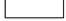 Ngày ……… tháng ……. năm ……….. Số tài khoản.                                                                          Loại tiền                                        Ngày hiệu lực         Ngày ……… tháng ……. năm ……….. Số tài khoản.                                                                          Loại tiền                                        Ngày hiệu lực         Ngày ……… tháng ……. năm ……….. Số tài khoản.                                                                          Loại tiền                                        Ngày hiệu lực         Ngày ……… tháng ……. năm ……….. Số tài khoản.                                                                          Loại tiền                                        Ngày hiệu lực         Ngày ……… tháng ……. năm ……….. Số tài khoản.                                                                          Loại tiền                                        Ngày hiệu lực         Nhân viên tiếp nhận hồ sơ (1)(Ký, ghi rõ họ tên)Nhân viên tiếp xúc khách hàng (2)             (Ký, ghi rõ họ tên)Giao dịch viên/ Chuyên viên tư vấn(Ký, ghi rõ họ tên)Giao dịch viên/ Chuyên viên tư vấn(Ký, ghi rõ họ tên)Kiểm soát viên  (Ký, ghi rõ họ tên)Ngày….tháng….năm…Trưởng đơn vị(Ký, ghi rõ họ tên và đóng dấu)(*): Thông tin bắt buộc(1): Trường hợp Nhân viên tiếp nhận hồ sơ và/hoặc Nhân viên tiếp xúc KH cũng là Giao dịch viên/ Chuyên viên tư vấn thì chỉ cần ký tên tại phần Giao dịch viên/ Chuyên viên tư vấn (2): Trường hợp Nhân viên tiếp xúc khách hàng cũng là Nhân viên tiếp nhận hồ sơ thì chỉ cần ký tên tại phần Nhân viên tiếp nhận hồ sơ(*): Thông tin bắt buộc(1): Trường hợp Nhân viên tiếp nhận hồ sơ và/hoặc Nhân viên tiếp xúc KH cũng là Giao dịch viên/ Chuyên viên tư vấn thì chỉ cần ký tên tại phần Giao dịch viên/ Chuyên viên tư vấn (2): Trường hợp Nhân viên tiếp xúc khách hàng cũng là Nhân viên tiếp nhận hồ sơ thì chỉ cần ký tên tại phần Nhân viên tiếp nhận hồ sơ(*): Thông tin bắt buộc(1): Trường hợp Nhân viên tiếp nhận hồ sơ và/hoặc Nhân viên tiếp xúc KH cũng là Giao dịch viên/ Chuyên viên tư vấn thì chỉ cần ký tên tại phần Giao dịch viên/ Chuyên viên tư vấn (2): Trường hợp Nhân viên tiếp xúc khách hàng cũng là Nhân viên tiếp nhận hồ sơ thì chỉ cần ký tên tại phần Nhân viên tiếp nhận hồ sơ(*): Thông tin bắt buộc(1): Trường hợp Nhân viên tiếp nhận hồ sơ và/hoặc Nhân viên tiếp xúc KH cũng là Giao dịch viên/ Chuyên viên tư vấn thì chỉ cần ký tên tại phần Giao dịch viên/ Chuyên viên tư vấn (2): Trường hợp Nhân viên tiếp xúc khách hàng cũng là Nhân viên tiếp nhận hồ sơ thì chỉ cần ký tên tại phần Nhân viên tiếp nhận hồ sơ(*): Thông tin bắt buộc(1): Trường hợp Nhân viên tiếp nhận hồ sơ và/hoặc Nhân viên tiếp xúc KH cũng là Giao dịch viên/ Chuyên viên tư vấn thì chỉ cần ký tên tại phần Giao dịch viên/ Chuyên viên tư vấn (2): Trường hợp Nhân viên tiếp xúc khách hàng cũng là Nhân viên tiếp nhận hồ sơ thì chỉ cần ký tên tại phần Nhân viên tiếp nhận hồ sơ(*): Thông tin bắt buộc(1): Trường hợp Nhân viên tiếp nhận hồ sơ và/hoặc Nhân viên tiếp xúc KH cũng là Giao dịch viên/ Chuyên viên tư vấn thì chỉ cần ký tên tại phần Giao dịch viên/ Chuyên viên tư vấn (2): Trường hợp Nhân viên tiếp xúc khách hàng cũng là Nhân viên tiếp nhận hồ sơ thì chỉ cần ký tên tại phần Nhân viên tiếp nhận hồ sơ